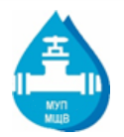 Уведомление о задолженности Абонентов частного сектора в городском округе Пушкинский за холодное водоснабжение и/или водоотведение07.03.2023г.Филиал МУП «Межрайонный Щелковский Водоканал» - «Водоканал городского округа Пушкинский» уведомляет о том, что у Вас образовалась задолженность перед нашим предприятием за холодное водоснабжение и/или водоотведение, превышающая сумму 2 месячных размеров платы. Оплатить задолженность по платежному документу возможно: в личном кабинете МУП «Межрайонный Щелковский Водоканал» на сайте mr-vk.ru, в отделениях ФГУП «Почта России» и ПАО «Сбербанк России», с помощью сервисов Сбербанк Онлайн и в офисе предприятия по адресу: г. Пушкино, ул. Учинская, д.16.В случае непогашения задолженности в течение 20 дней со дня размещения на официальном сайте МУП «Межрайонный Щелковский Водоканал» в сети Интернет данного уведомления (07.03.2023г.) коммунальные услуги по холодному водоснабжению и/или водоотведению будут сначала ограничены, а затем приостановлены либо при отсутствии технической возможности введения ограничения приостановлены без предварительного введения ограничения. В соответствии с Постановлением правительства РФ от 06.05.2011 №354 (в ред. от 13.07.2019 №897) расходы исполнителя, связанные с введением ограничения, приостановления и возобновления предоставления коммунальной услуги потребителю-должнику, подлежат возмещению за счет потребителя, в отношении которого осуществлялись указанные действия, в размере, не превышающем 3000 (три тысячи) рублей в совокупности.Филиал МУП «Межрайонный Щелковский Водоканал» - «Водоканал городского округа Пушкинский» так же будет вынужден обратиться в судебные органы с требованиями о взыскании с Вас возникшей задолженности за холодное водоснабжение и/или водоотведение в принудительном порядке, взыскании пеней и судебных расходов. В соответствии с вышеизложенным, во избежание возникновения для Вас неблагоприятных последствий, связанных с введением ограничения/приостановления коммунальных услуг и взысканием задолженности в принудительном порядке, убедительно просим оплатить задолженность в срок, не превышающий 20 календарных дней с даты размещения настоящего уведомления (07.03.2023г).Лицевой счет АдресИтого задолженность за водопотребление более 2-х месяцев, рубв т.ч. задолженность за водопотребление более 2-х месяцев, руб.в т. ч. задолженность за водоотведение более 2-х месяцев, руб.в т. ч. задолженность за повышающий коэффициент более 2-х месяцев, руб.1106100801Ашукино пос., Островского ул., дом 82 133,742 133,741106100503Ашукино пос., Островского ул., дом 54 134,514 134,511104005003Ашукино пос., Лесная ул., дом 509 591,334 173,195 418,141105907801Ашукино пос., Тургенева ул., дом 782 534,572 534,571410502801Ашукино пос., Росхмель мкр, дом 28, кв.51 272,811 272,811105801804Ашукино пос., Зеленая ул., дом 1824 111,1310 574,7713 536,361105906003Ашукино пос., Тургенева ул., дом 6011 539,644 920,636 619,011105907501Ашукино пос., Тургенева ул., дом 752 534,572 534,571106201401Ашукино пос., Белинского ул., дом 148 490,315 660,212 830,101106300302Ашукино пос., Герцена ул., дом 340 976,8017 935,4623 041,341105903502Ашукино пос., Тургенева ул., дом 3518 735,8816 818,171 917,711106103303Ашукино пос., Островского ул., дом 33 А8 778,567 464,381 314,181105907301Ашукино пос., Тургенева ул., дом 732 059,262 059,261105401801Ашукино пос., Чкалова ул., дом 182 601,792 601,791106400703Ашукино пос., Чернышевского ул., дом 7/84 572,941 960,162 612,781101600301Ашукино пос., Федорова ул., дом 312 294,586 036,786 257,801106400203Ашукино пос., Чернышевского ул., дом 24 727,632 107,582 620,051105400805Ашукино пос., Чкалова ул., дом 86 219,072 757,712 177,881 283,481105901203Ашукино пос., Тургенева ул., дом 1211 411,274 102,115 391,451 917,711106105002Ашукино пос., Островского ул., дом 502 534,572 534,571106002401Ашукино пос., Своробина ул., дом 241 849,421 849,421105906902Ашукино пос., Тургенева ул., дом 693 887,353 887,351106200104Ашукино пос., Белинского ул., дом 15 056,293 370,861 685,431105902402Ашукино пос., Тургенева ул., дом 242 534,572 534,571106600803Ашукино пос., Пришкольная ул., дом 82 387,392 387,391106103301Ашукино пос., Островского ул., дом 331 932,911 932,911106103803Ашукино пос., Островского ул., дом 385 068,915 068,911106104101Ашукино пос., Островского ул., дом 417 603,497 603,491105901901Ашукино пос., Тургенева ул., дом 1946 838,3818 262,7423 796,124 779,521105402303Ашукино пос., Чкалова ул., дом 235 068,915 068,911106103404Ашукино пос., Островского ул., дом 34 В6 299,004 270,072 028,931105800303Ашукино пос., Зеленая ул., дом 39 822,244 107,945 714,301105907901Ашукино пос., Тургенева ул., дом 792 198,612 198,611106203002Ашукино пос., Белинского ул., дом 302 734,322 734,321105801202Ашукино пос., Зеленая ул., дом 121 908,931 908,931105902403Ашукино пос., Тургенева ул., дом 247 603,497 603,491106200903Ашукино пос., Белинского ул., дом 93 787,063 787,061105907401Ашукино пос., Тургенева ул., дом 742 668,452 668,451105906401Ашукино пос., Тургенева ул., дом 642 355,582 355,581105405201Ашукино пос., Чкалова ул., дом 522 534,572 534,571110800103Ашукино пос., Луговая ул., дом 15 641,075 641,071105700803Ашукино пос., Проезжая ул., дом 8 А6 409,106 409,101106200301Ашукино пос., Белинского ул., дом 32 211,742 211,741106101901Ашукино пос., Островского ул., дом 192 423,312 423,311106102905Ашукино пос., Островского ул., дом 295 049,403 366,241 683,161105903603Ашукино пос., Тургенева ул., дом 3610 649,269 205,981 443,281105904202Ашукино пос., Тургенева ул., дом 421 557,421 557,421106001101Ашукино пос., Своробина ул., дом 112 117,772 117,771106200807Ашукино пос., Белинского ул., дом 83 034,953 034,951105302401Ашукино пос., Суворова ул., дом 247 603,497 603,491106102403Ашукино пос., Островского ул., дом 24 Г2 446,092 446,091101401401Ашукино пос., Речная ул., дом 142 312,152 312,151106107102Ашукино пос., Островского ул., дом 714 780,203 184,141 596,061106600801Ашукино пос., Пришкольная ул., дом 816 271,8314 095,932 175,901106104901Ашукино пос., Островского ул., дом 492 172,902 172,901105400403Ашукино пос., Чкалова ул., дом 428 902,6812 648,3116 254,371105907502Ашукино пос., Тургенева ул., дом 752 534,572 534,571106102402Ашукино пос., Островского ул., дом 24 В11 838,788 469,473 369,311106104801Ашукино пос., Островского ул., дом 482 534,572 534,571105400401Ашукино пос., Чкалова ул., дом 431 986,3413 332,8718 653,471105903902Ашукино пос., Тургенева ул., дом 391 880,021 880,021105904701Ашукино пос., Тургенева ул., дом 475 126,415 126,411105404002Ашукино пос., Чкалова ул., дом 408 054,033 504,674 549,361105800703Ашукино пос., Зеленая ул., дом 73 221,943 221,941105801803Ашукино пос., Зеленая ул., дом 181 669,721 669,721105906804Ашукино пос., Тургенева ул., дом 68 Б3 462,033 462,031105801201Ашукино пос., Зеленая ул., дом 122 334,132 334,131105904502Ашукино пос., Тургенева ул., дом 451 556,411 556,411105800702Ашукино пос., Зеленая ул., дом 73 887,363 887,361105902303Ашукино пос., Тургенева ул., дом 234 547,462 311,592 235,871100101002Ашукино пос., 1-й Станционный пр-д, дом 108 409,138 409,131106101401Ашукино пос., Островского ул., дом 142 534,572 534,571106105003Ашукино пос., Островского ул., дом 502 534,572 534,571101002501Ашукино пос., Московская ул., дом 251 893,171 893,171100701301Ашукино пос., Железнодорожная ул., дом 131 677,751 677,751100701901Ашукино пос., Железнодорожная ул., дом 194 008,034 008,031105901402Ашукино пос., Тургенева ул., дом 148 080,768 080,761100702901Ашукино пос., Железнодорожная ул., дом 2912 672,4212 672,421101901302Ашукино пос., Ширшова ул., дом 135 068,915 068,911102900105Ашукино пос., Чайковского ул., дом 11 957,061 957,061101100401Ашукино пос., Краснофлотская ул., дом 41 799,811 799,811101000701Ашукино пос., Московская ул., дом 712 175,4312 175,431106002402Ашукино пос., Своробина ул., дом 245 068,915 068,911102200701Ашукино пос., Кривоколенная ул., дом 718 950,8016 074,282 876,521102601403Ашукино пос., Футбольная ул., дом 144 185,962 790,611 395,351410502813Ашукино пос., Росхмель мкр, дом 28 А, кв.221 277,291 277,291100700903Ашукино пос., Железнодорожная ул., дом 92 057,542 057,541101700903Ашукино пос., Громова ул., дом 9 А1 531,611 531,611102601201Ашукино пос., Футбольная ул., дом 124 960,523 306,981 653,541410501307Ашукино пос., Росхмель мкр, дом 131 433,081 433,081102500701Ашукино пос., Крайняя ул., дом 79 548,699 548,691102901404Ашукино пос., Чайковского ул., дом 144 863,182 067,832 795,351410501803Ашукино пос., Росхмель мкр, дом 182 534,572 534,571102800104Ашукино пос., Толстого ул., дом 12 387,402 387,401410500804Ашукино пос., Росхмель мкр, дом 88 186,598 186,591102400305Ашукино пос., Водопьянова ул., дом 34 142,094 142,091610400808Ашукино пос., Мураново д., дом 8, кв.11 915,951 915,951100600303Ашукино пос., Пионерская ул., дом 32 385,612 385,611102200506Ашукино пос., Кривоколенная ул., дом 51 558,361 558,361101901002Ашукино пос., Ширшова ул., дом 105 336,655 336,651410502806Ашукино пос., Росхмель мкр, дом 28 А, кв.111 277,291 277,291103005502Ашукино пос., Гоголя ул., дом 5511 463,5110 329,231 134,281101002503Ашукино пос., Московская ул., дом 255 068,915 068,911101002301Ашукино пос., Московская ул., дом 232 534,572 534,571100600902Ашукино пос., Пионерская ул., дом 92 534,572 534,571410502407Ашукино пос., Росхмель мкр, дом 24, кв.81 277,291 277,291410503505Ашукино пос., Росхмель мкр, дом 3512 976,2211 662,041 314,181410504206Ашукино пос., Росхмель мкр, дом 42, кв.151 277,291 277,291410504701Ашукино пос., Росхмель мкр, дом 478 413,348 413,341101800301Ашукино пос., Папанина ул., дом 37 943,863 848,674 095,191102101801Ашукино пос., Кренкеля ул., дом 182 134,842 134,841103102601Ашукино пос., Кольцова ул., дом 261 590,031 590,031101500104Ашукино пос., Спортивная ул., дом 1 А5 868,523 912,341 956,181103500802Ашукино пос., Степная ул., дом 82 534,572 534,571101100402Ашукино пос., Краснофлотская ул., дом 45 650,563 836,881 813,681100701101Ашукино пос., Железнодорожная ул., дом 117 667,657 667,651101900902Ашукино пос., Ширшова ул., дом 954 527,1322 082,7328 643,083 801,321103103701Ашукино пос., Кольцова ул., дом 378 665,118 665,111103301106Ашукино пос., Серова ул., дом 111 613,391 613,391410502812Ашукино пос., Росхмель мкр, дом 28, кв.11 039,891 039,891410502822Ашукино пос., Росхмель мкр, дом 28 А, кв.381 158,591 158,591100500901Ашукино пос., Комсомольская ул., дом 95 068,915 068,911100703407Ашукино пос., Железнодорожная ул., дом 34 Г13 414,7012 041,291 373,411101002901Ашукино пос., Московская ул., дом 294 743,003 161,981 581,021410501804Ашукино пос., Росхмель мкр, дом 181 603,491 603,491101500202Ашукино пос., Спортивная ул., дом 210 137,9210 137,921101100602Ашукино пос., Краснофлотская ул., дом 61 327,401 327,401100502703Ашукино пос., Комсомольская ул., дом 272 351,502 351,501410503102Ашукино пос., Росхмель мкр, дом 3124 650,8220 593,814 057,011410504502Ашукино пос., Росхмель мкр, дом 452 856,182 856,181101203103Ашукино пос., Красноармейская ул., дом 312 534,572 534,571103103901Ашукино пос., Кольцова ул., дом 392 534,572 534,571103500302Ашукино пос., Степная ул., дом 32 534,572 534,571103800801Ашукино пос., Пушкина ул., дом 82 534,572 534,571103801501Ашукино пос., Пушкина ул., дом 154 502,251 956,552 545,701100603401Ашукино пос., Пионерская ул., дом 343 189,263 189,261102800103Ашукино пос., Толстого ул., дом 11 514,641 514,641100600901Ашукино пос., Пионерская ул., дом 92 534,572 534,571100100104Ашукино пос., 1-й Станционный пр-д, дом 13 010,493 010,491410500105Ашукино пос., Росхмель мкр, дом 18 461,745 624,352 837,391103002402Ашукино пос., Гоголя ул., дом 241 476,381 476,381104201201Ашукино пос., Ломоносова ул., дом 12 /98 249,508 249,501410503506Ашукино пос., Росхмель мкр, дом 357 603,497 603,491100200302Ашукино пос., 2-й Станционный пр-д, дом 31 512,041 512,041101602403Ашукино пос., Федорова ул., дом 242 534,572 534,571100501502Ашукино пос., Комсомольская ул., дом 154 994,734 994,731103000904Ашукино пос., Гоголя ул., дом 94 258,884 258,881103005501Ашукино пос., Гоголя ул., дом 556 441,906 441,901103701101Ашукино пос., Лермонтова ул., дом 114 058,281 803,402 254,881100401304Ашукино пос., Чапаева ул., дом 134 526,014 526,011102000402Ашукино пос., Некрасова ул., дом 42 534,572 534,571103600801Ашукино пос., Полевая ул., дом 82 459,412 459,411101403201Ашукино пос., Речная ул., дом 324 846,374 846,371101900104Ашукино пос., Ширшова ул., дом 12 497,482 497,481100100702Ашукино пос., 1-й Станционный пр-д, дом 74 969,523 312,991 656,531102400303Ашукино пос., Водопьянова ул., дом 31 423,061 423,061102601704Ашукино пос., Футбольная ул., дом 172 233,892 233,891410501105Ашукино пос., Росхмель мкр, дом 1112 672,4212 672,421101401206Ашукино пос., Речная ул., дом 1218 747,1116 829,401 917,711103103903Ашукино пос., Кольцова ул., дом 392 534,572 534,571103502601Ашукино пос., Степная ул., дом 265 068,915 068,911100702503Ашукино пос., Железнодорожная ул., дом 2512 672,4212 672,421410502821Ашукино пос., Росхмель мкр, дом 28 А, кв.341 277,291 277,291103101102Ашукино пос., Кольцова ул., дом 118 987,448 987,441410501108Ашукино пос., Росхмель мкр, дом 11, кв.17 886,676 382,141 504,531103003604Ашукино пос., Гоголя ул., дом 361 677,751 677,751103803901Ашукино пос., Пушкина ул., дом 397 489,247 489,241100100301Ашукино пос., 1-й Станционный пр-д, дом 318 735,8816 818,171 917,711102301101Ашукино пос., Колхозная ул., дом 112 382,332 382,331103103802Ашукино пос., Кольцова ул., дом 3812 900,7711 554,671 346,101103100301Ашукино пос., Кольцова ул., дом 34 920,554 920,551103702303Ашукино пос., Лермонтова ул., дом 233 024,053 024,051100702501Ашукино пос., Железнодорожная ул., дом 258 047,788 047,781100502201Ашукино пос., Комсомольская ул., дом 221 316,401 316,401101202102Ашукино пос., Красноармейская ул., дом 214 922,974 922,971103801903Ашукино пос., Пушкина ул., дом 192 687,802 687,801100701802Ашукино пос., Железнодорожная ул., дом 181 986,271 986,271100500902Ашукино пос., Комсомольская ул., дом 92 534,572 534,571103600402Ашукино пос., Полевая ул., дом 41 634,911 634,911100700504Ашукино пос., Железнодорожная ул., дом 54 108,154 108,151100400201Ашукино пос., Чапаева ул., дом 24 335,454 335,451101200903Ашукино пос., Красноармейская ул., дом 91 471,251 471,251103104902Ашукино пос., Кольцова ул., дом 492 450,922 450,921104001101Ашукино пос., Лесная ул., дом 114 007,641 710,822 296,821100702602Ашукино пос., Железнодорожная ул., дом 262 460,392 460,391101802401Ашукино пос., Папанина ул., дом 242 129,872 129,871104801101Ашукино пос., Даниловская ул., дом 113 481,913 481,911102400404Ашукино пос., Водопьянова ул., дом 416 025,2713 148,752 876,521103801502Ашукино пос., Пушкина ул., дом 154 994,734 994,731104902801Ашукино пос., Октября ул., дом 288 076,646 859,641 217,001104001301Ашукино пос., Лесная ул., дом 135 598,962 566,543 032,421102100703Ашукино пос., Кренкеля ул., дом 72 037,342 037,341102200202Ашукино пос., Кривоколенная ул., дом 26 411,926 411,921410502413Ашукино пос., Росхмель мкр, дом 24, кв.151 915,951 915,951410504204Ашукино пос., Росхмель мкр, дом 42, кв.91 277,291 277,291104000201Ашукино пос., Лесная ул., дом 25 068,915 068,911103901402Ашукино пос., Центральная  ул., дом 141 983,341 983,341104500802Ашукино пос., Менделеева ул., дом 88 725,753 685,655 040,101410503301Ашукино пос., Росхмель мкр, дом 3316 648,8716 648,871100100302Ашукино пос., 1-й Станционный пр-д, дом 36 846,354 520,892 325,461103101804Ашукино пос., Кольцова ул., дом 184 444,404 444,401101501402Ашукино пос., Спортивная ул., дом 1415 363,1013 316,292 046,811103301503Ашукино пос., Серова ул., дом 15 /1719 029,2415 636,353 392,891102601401Ашукино пос., Футбольная ул., дом 141 361,911 361,911102900503Ашукино пос., Чайковского ул., дом 55 379,122 292,713 086,411410503208Ашукино пос., Росхмель мкр, дом 32 Б, кв.131 915,951 915,951410504409Ашукино пос., Росхмель мкр, дом 44 УЧ.2 554,542 554,541101900105Ашукино пос., Ширшова ул., дом 15 008,225 008,221103007002Ашукино пос., Гоголя ул., дом 704 848,764 848,761101500102Ашукино пос., Спортивная ул., дом 11 396,551 396,551101000902Ашукино пос., Московская ул., дом 95 068,915 068,911101100301Ашукино пос., Краснофлотская ул., дом 4а6 506,554 434,692 071,861410502808Ашукино пос., Росхмель мкр, дом 28, кв.111 277,291 277,291410503901Ашукино пос., Росхмель мкр, дом 396 331,782 725,783 606,001101901404Ашукино пос., Ширшова ул., дом 143 664,722 443,141 221,581101901603Ашукино пос., Ширшова ул., дом 162 485,802 485,801101000603Ашукино пос., Московская ул., дом 61 557,421 557,421100501702Ашукино пос., Комсомольская ул., дом 175 043,375 043,371100100107Ашукино пос., 1-й Станционный пр-д, дом 13 477,773 477,771100503603Ашукино пос., Комсомольская ул., дом 364 565,423 043,601 521,821102500702Ашукино пос., Крайняя ул., дом 78 308,108 308,101102800502Ашукино пос., Толстого ул., дом 55 068,915 068,911410501106Ашукино пос., Росхмель мкр, дом 117 603,497 603,491103004801Ашукино пос., Гоголя ул., дом 4814 044,366 241,186 650,721 152,461103006602Ашукино пос., Гоголя ул., дом 661 115,971 115,971610400102Ашукино пос., Мураново д., дом 8713 319,0510 468,282 850,771102400402Ашукино пос., Водопьянова ул., дом 42 534,572 534,571102900103Ашукино пос., Чайковского ул., дом 15 407,632 298,243 109,391410500103Ашукино пос., Росхмель мкр, дом 15 068,915 068,911101801504Ашукино пос., Папанина ул., дом 155 068,915 068,911103200401Ашукино пос., Северная ул., дом 43 615,483 615,481103700504Ашукино пос., Лермонтова ул., дом 52 534,572 534,571103802202Ашукино пос., Пушкина ул., дом 229 756,524 191,275 565,251104901501Ашукино пос., Октября ул., дом 154 017,182 169,911 847,271101200601Ашукино пос., Красноармейская ул., дом 67 295,224 914,522 380,701104101301Ашукино пос., Кутузова ул., дом 133 384,223 384,221100701103Ашукино пос., Железнодорожная ул., дом 112 534,572 534,571100100503Ашукино пос., 1-й Станционный пр-д, дом 55 137,185 137,181100301604Ашукино пос., Станционная ул., дом 1617 773,6313 938,263 835,371102300902Ашукино пос., Колхозная ул., дом 96 495,916 495,911102600802Ашукино пос., Футбольная ул., дом 81 184,091 184,091410501103Ашукино пос., Росхмель мкр, дом 1118 747,1116 829,401 917,711410504205Ашукино пос., Росхмель мкр, дом 42, кв.121 277,291 277,291102100708Ашукино пос., Кренкеля ул., дом 71 794,181 794,181103500701Ашукино пос., Степная ул., дом 76 691,616 691,611104004001Ашукино пос., Лесная ул., дом 4010 137,9210 137,921104302901Ашукино пос., Мичурина ул., дом 2985 415,5535 272,5245 476,424 666,611104600401Ашукино пос., Борьбы ул., дом 413 373,325 812,077 561,251103002205Ашукино пос., Гоголя ул., дом 221 558,721 558,721103003003Ашукино пос., Гоголя ул., дом 301 010,371 010,371104500902Ашукино пос., Менделеева ул., дом 99 039,583 345,324 385,631 308,631101900101Ашукино пос., Ширшова ул., дом 12 534,572 534,571410504203Ашукино пос., Росхмель мкр, дом 42, кв.61 277,291 277,291103800803Ашукино пос., Пушкина ул., дом 87 856,367 856,361103902001Ашукино пос., Центральная  ул., дом 201 114,241 114,241103902303Ашукино пос., Центральная  ул., дом 2328 120,5625 244,042 876,521100300102Ашукино пос., Станционная ул., дом 12 534,572 534,571103103902Ашукино пос., Кольцова ул., дом 392 534,572 534,571104201101Ашукино пос., Ломоносова ул., дом 111 162,141 162,141102501403Ашукино пос., Крайняя ул., дом 1411 570,9411 570,941103902802Ашукино пос., Центральная  ул., дом 2811 993,9910 601,531 392,461101901602Ашукино пос., Ширшова ул., дом 1628 009,7025 133,182 876,521103101802Ашукино пос., Кольцова ул., дом 183 850,333 850,331101700704Ашукино пос., Громова ул., дом 73 024,053 024,051103804101Ашукино пос., Пушкина ул., дом 412 314,392 314,391410501801Ашукино пос., Росхмель мкр, дом 182 534,572 534,571101601002Ашукино пос., Федорова ул., дом 101 373,341 373,341410504302Ашукино пос., Росхмель мкр, дом 43, кв.61 277,291 277,291101600903Ашукино пос., Федорова ул., дом 919 236,188 275,9110 960,271103002601Ашукино пос., Гоголя ул., дом 262 534,572 534,571103800501Ашукино пос., Пушкина ул., дом 55 068,915 068,911410503207Ашукино пос., Росхмель мкр, дом 32 Б, кв.111 915,951 915,951103100102Ашукино пос., Кольцова ул., дом 12 459,412 459,411105300102Ашукино пос., Суворова ул., дом 1 -А2 520,052 520,051104900402Ашукино пос., Октября ул., дом 4а2 534,572 534,571103601401Ашукино пос., Полевая ул., дом 142 345,952 345,951103702502Ашукино пос., Лермонтова ул., дом 253 887,363 887,361103901404Ашукино пос., Центральная  ул., дом 147 603,497 603,491101401403Ашукино пос., Речная ул., дом 142 133,742 133,741101501202Ашукино пос., Спортивная ул., дом 122 962,201 272,041 690,161103103904Ашукино пос., Кольцова ул., дом 392 534,572 534,571410502823Ашукино пос., Росхмель мкр, дом 28, кв.23 433,793 433,791103902301Ашукино пос., Центральная  ул., дом 231 523,411 523,411101500901Ашукино пос., Спортивная ул., дом 93 468,651 656,101 812,551103301501Ашукино пос., Серова ул., дом 15 /56 533,346 533,341103801301Ашукино пос., Пушкина ул., дом 131 658,401 658,401104004402Ашукино пос., Лесная ул., дом 445 234,122 258,752 975,371104501301Ашукино пос., Менделеева ул., дом 134 756,424 756,421100600804Ашукино пос., Пионерская ул., дом 86 365,676 365,671102400202Ашукино пос., Водопьянова ул., дом 21 377,561 377,561102600403Ашукино пос., Футбольная ул., дом 43 412,083 412,081410500303Ашукино пос., Росхмель мкр, дом 3 /А2 244,042 244,041410501101Ашукино пос., Росхмель мкр, дом 112 055,032 055,031610400806Ашукино пос., Мураново д., дом 8 А, кв.63 456,093 456,091104004002Ашукино пос., Лесная ул., дом 401 626,551 626,551104103501Ашукино пос., Кутузова ул., дом 3518 930,8518 930,851101900403Ашукино пос., Ширшова ул., дом 45 164,655 164,651100400804Ашукино пос., Чапаева ул., дом 82 799,422 799,421103005202Ашукино пос., Гоголя ул., дом 522 032,462 032,461103700201Ашукино пос., Лермонтова ул., дом 22 534,572 534,571104200401Ашукино пос., Ломоносова ул., дом 45 822,402 501,673 320,731104900103Ашукино пос., Октября ул., дом 136 650,3616 076,1920 574,171102900302Ашукино пос., Чайковского ул., дом 31 211,251 211,251410501107Ашукино пос., Росхмель мкр, дом 112 084,512 084,511410503806Ашукино пос., Росхмель мкр, дом 38, кв.211 277,291 277,291410504405Ашукино пос., Росхмель мкр, дом 442 534,572 534,571100100202Ашукино пос., 1-й Станционный пр-д, дом 2, кв.11 109,831 109,831101401304Ашукино пос., Речная ул., дом 132 953,501 274,531 678,97207000215Пушкино г., Державинская ул. (мкр Клязьма), дом 2/41, кв.513 270,164 911,586 440,871 917,71712800601Пушкино г., Ленина ул. (мкр Звягино), дом 615 114,9413 197,231 917,71712400902Пушкино г., Колхозная ул. (мкр Звягино), дом 91 648,731 648,73712404602Пушкино г., Колхозная ул. (мкр Звягино), дом 4633 938,4127 395,246 543,17713402104Пушкино г., Пионерская ул. (мкр Звягино), дом 2114 519,4913 302,491 217,00713601603Пушкино г., Фрунзе ул. (мкр Звягино), дом 163 430,893 430,89713706101Пушкино г., Центральная ул. (мкр Звягино), дом 612 534,572 534,57129003001Пушкино г., Кирова ул. (мкр Новая Деревня), дом 3010 735,889 078,501 657,38129203601Пушкино г., Маяковского ул., дом 34 А9 241,607 323,891 917,71132700901Пушкино г., Полевой проезд, дом 93 876,001 704,932 171,07128803302Пушкино г., Колхозная ул. (мкр Новая Деревня), дом 3318 934,5718 934,57131400901Пушкино г., КОМСОМОЛЬСКИЙ ПР-Д, дом 913 286,144 664,716 289,082 332,35712700407Пушкино г., Первомайская ул. (мкр Звягино), дом 41 926,091 926,09712801005Пушкино г., Ленина ул. (мкр Звягино), дом 10 Б28 473,4223 495,244 978,18713001004Пушкино г., Октябрьская ул. (мкр Звягино), дом 10/732 275,8726 053,696 222,18712200703Пушкино г., Куйбышева ул. (мкр Звягино), дом 73 064,433 064,43711800503Пушкино г., Дзержинского ул. (мкр Звягино), дом 515 026,6412 796,202 230,44129200601Пушкино г., Маяковского ул., дом 67 278,724 816,712 462,01132603903Пушкино г., Писаревская ул. (Пушкино г.), дом 3918 735,8816 818,171 917,71130505501Пушкино г., СНП Водопроводчик-3, дом уч.553 086,813 086,81130506502Пушкино г., СНП Водопроводчик-3, дом уч.656 339,696 339,692270300402Пушкино г., Новая ул. (Зверосовхоз), дом 4, кв.359 156,9524 079,1831 151,903 925,87708702901Пушкино г., Озерная ул. (мкр Звягино), дом 293 740,363 740,36711602301Пушкино г., Школьная ул. (мкр Звягино), дом 2310 007,7110 007,71128703901Пушкино г., Добролюбова ул., дом 399 703,528 148,031 555,49128804103Пушкино г., Колхозная ул. (мкр Новая деревня), дом 4124 323,609 735,8112 670,081 917,71130001203Пушкино г., Серебрянская 2-я ул., дом 128 237,002 893,105 343,90132900302Пушкино г., Станиславского проезд, дом 38 974,088 974,08133003801Пушкино г., Чехова ул., дом 38, кв.1015 084,706 616,818 467,89133003804Пушкино г., Чехова ул., дом 38, кв.1727 886,9411 640,4615 028,861 217,62133003805Пушкино г., Чехова ул., дом 38, кв.626 201,126 832,9019 368,22136701901Пушкино г., Добролюбовский 2-й пр., дом 1911 064,227 953,103 111,12624502101Пушкино г., Кузнецкий мост ул. (мкр Мамонтовка), дом 21 Б4 373,961 960,302 413,66712200701Пушкино г., Куйбышева ул. (мкр Звягино), дом 76 139,354 419,271 720,08130409603Пушкино г., ш. Ярославское, дом 965 428,773 619,181 809,59132701101Пушкино г., Полевой проезд, дом 112 534,572 534,57133200201Пушкино г., Мичурина ул., дом 24 526,014 526,01131704201Пушкино г., МОСКОВСКИЙ ПР-Т, дом 42 А9 264,954 009,355 255,60137304301Пушкино г., Краснофлотская ул., дом 43/415 712,746 731,518 981,23139600601Пушкино г., Лесная ул. (Левково), дом 64 827,374 827,37623601401Пушкино г., Водопьянова ул. (мкр Мамонтовка), дом 1217 325,9014 192,293 133,61624503503Пушкино г., Кузнецкий мост ул. (мкр Мамонтовка), дом 351 715,191 715,19624505001Пушкино г., Кузнецкий мост ул. (мкр Мамонтовка), дом 5012 976,2211 662,041 314,18713600302Пушкино г., Фрунзе ул. (мкр Звягино), дом 31 490,891 490,89130410804Пушкино г., ш. Ярославское, дом 108 А15 234,585 937,387 741,711 555,49128706202Пушкино г., Добролюбова ул., дом 625 667,553 778,391 889,16128804102Пушкино г., Колхозная ул. (мкр Новая деревня), дом 4130 087,7612 315,8815 854,171 917,71130503601Пушкино г., СНП Водопроводчик-3, дом уч.363 093,103 093,10130508401Пушкино г., СНП Водопроводчик-3, дом уч.8425 297,5925 297,59136802502Пушкино г., Островского ул., дом 25 /283 527,213 527,21623703501Пушкино г., Гоголевская  ул. (мкр Мамонтовка), дом 352 829,522 829,52624703002Пушкино г., Ленточка ул. (мкр Мамонтовка), дом 301 707,141 707,14625401402Пушкино г., 1-я Полевая ул. (мкр Мамонтовка), дом 146 322,042 842,903 479,14714000602Пушкино г., Новая ул. (мкр Звягино), дом 614 496,4712 173,382 323,09712501101Пушкино г., Комсомольский пр-д (мкр Звягино), дом 111 837,891 837,89713701003Пушкино г., Центральная ул. (мкр Звягино), дом 105 068,915 068,91713702102Пушкино г., Центральная ул. (мкр Звягино), дом 211 929,281 929,28711702202Пушкино г., Горького ул. (мкр Звягино), дом 2214 732,9611 492,743 240,22711801501Пушкино г., Дзержинского ул. (мкр Звягино), дом 153 980,583 980,58711900804Пушкино г., Карла Маркса ул. (мкр Звягино), дом 84 603,494 603,49130100502Пушкино г., Соколовская ул., дом 52 528,132 528,13133200202Пушкино г., Мичурина ул., дом 24 526,014 526,01128703903Пушкино г., Добролюбова ул., дом 396 788,354 532,282 256,07132301801Пушкино г., Оранжерейная ул., дом 188 674,603 663,355 011,25133900501Пушкино г., Чехова ал. Зеленый городок ДСК, дом 5, кв.дача71 630,431 630,43134700301Пушкино г., Учинская ул., дом 32 079,872 079,87137903301Пушкино г., Заводская ул., дом 3310 753,303 432,845 510,551 809,91713100302Пушкино г., Оранжерейный туп. (мкр Звягино), дом 3 А5 572,823 780,881 791,94713301701Пушкино г., Полевая 1-я ул. (мкр Звягино), дом 173 452,313 452,31712001301Пушкино г., Крупской ул. (мкр Звягино), дом 132 292,462 292,46130412601Пушкино г., ш. Ярославское, дом 126А21 859,558 379,299 290,624 189,64129103002Пушкино г., Луговая ул. (Пушкино г.), дом 308 240,025 696,062 543,96129201502Пушкино г., Маяковского ул., дом 1544 631,9939 837,814 794,18129302105Пушкино г., Набережная ул. (мкр Новая Деревня), дом 21А9 140,157 403,641 736,51129600601Пушкино г., Профсоюзный пр., дом 6 А2 992,722 992,72131301601Пушкино г., ЗЕЛЕНЫЙ ГОРОДОК, дом 161 951,951 951,95130503101Пушкино г., СНП Водопроводчик-3, дом уч.317 680,847 680,84137002201Пушкино г., Боголюбская ул., дом 228 302,363 495,334 807,03137100801Пушкино г., Парковая ул., дом 827 446,4622 039,525 406,94624700303Пушкино г., Ленточка ул. (мкр Мамонтовка), дом 3 Г7 774,697 774,69713601803Пушкино г., Фрунзе ул. (мкр Звягино), дом 1824 840,9920 174,384 666,61711401901Пушкино г., Красина ул. (мкр Звягино), дом 195 754,073 938,191 815,88711800305Пушкино г., Дзержинского ул. (мкр Звягино), дом 3 А50 554,5145 319,925 234,59711900901Пушкино г., Карла Маркса ул. (мкр Звягино), дом 95 403,062 317,133 085,93130404501Пушкино г., ш. Ярославское, дом 452 266,852 266,85128803501Пушкино г., Колхозная ул. (мкр Новая деревня), дом 3517 212,506 087,778 080,873 043,86415401104Пушкино г., Дзержинского (мкр Заветы Ильича), дом 11а2 723,192 723,19130100303Пушкино г., Соколовская ул., дом 32 034,372 034,37130501401Пушкино г., СНП Водопроводчик-3, дом уч.142 621,852 621,85130502501Пушкино г., СНП Водопроводчик-3, дом уч.2514 232,4114 232,41624901003Пушкино г., Михалки ул. (мкр Мамонтовка), дом 10/122 534,572 534,57712500601Пушкино г., Комсомольский пр-д (мкр Звягино), дом 618 028,3615 493,792 534,57711602601Пушкино г., Школьная ул. (мкр Звягино), дом 2615 778,2113 160,972 617,24130001202Пушкино г., Серебрянская 2-я ул., дом 125 495,112 336,443 158,67132602502Пушкино г., Писаревская ул. (Пушкино г.), дом 2528 400,7025 395,083 005,62133003810Пушкино г., Чехова ул., дом 38, кв.1827 886,9411 640,4615 028,861 217,62133401502Пушкино г., Тургенева ул., дом 155 302,555 302,55624700306Пушкино г., Ленточка ул. (мкр Мамонтовка), дом 318 846,6118 846,61624701901Пушкино г., Ленточка ул. (мкр Мамонтовка), дом 192 552,662 552,66626701803Пушкино г., Фестивальная ул. (мкр Мамонтовка), дом 18/31 277,291 277,29627000305Пушкино г., Центральная ул. (мкр Мамонтовка), дом 32 162,002 162,00627000504Пушкино г., Центральная ул. (мкр Мамонтовка), дом 5 Г2 534,572 534,57627000510Пушкино г., Центральная ул. (мкр Мамонтовка), дом 5 В2 260,932 260,93627003901Пушкино г., Центральная ул. (мкр Мамонтовка), дом 3911 100,358 200,582 899,77627200601Пушкино г., Юбилейная ул. (мкр Мамонтовка), дом 6/105 951,854 001,661 950,19130400403Пушкино г., ш. Ярославское, дом 418 553,7815 936,542 617,24132601402Пушкино г., Писаревская ул. (Пушкино г.), дом 142 097,842 097,84132602601Пушкино г., Писаревская ул. (Пушкино г.), дом 2613 959,646 001,847 957,80133003807Пушкино г., Чехова ул., дом 38, кв.148 102,4621 109,0026 993,46133300601Пушкино г., Мичурина пр., дом 6, кв.29 560,299 560,29130503201Пушкино г., СНП Водопроводчик-3, дом уч.321 375,321 375,32130506001Пушкино г., СНП Водопроводчик-3, дом уч.601 848,301 848,30137301901Пушкино г., Краснофлотская ул., дом 1912 180,6710 963,671 217,00137501501Пушкино г., Западная ул., дом 151 945,101 945,10136001002Пушкино г., 1-Й ДОБРОЛЮБОВСКИЙ ПР-Д, дом 1013 587,0812 240,981 346,10136802103Пушкино г., Островского ул., дом 212 734,322 734,32623701705Пушкино г., Гоголевская  ул. (мкр Мамонтовка), дом 171 109,831 109,83624502203Пушкино г., Кузнецкий мост ул. (мкр Мамонтовка), дом 22 А2 634,702 634,70624504406Пушкино г., Кузнецкий мост ул. (мкр Мамонтовка), дом 44 В3 887,363 887,36624703101Пушкино г., Ленточка ул. (мкр Мамонтовка), дом 311 958,711 958,71128501503Пушкино г., Акуловское ш., дом 152 534,572 534,57130410802Пушкино г., ш. Ярославское, дом 108 А16 406,576 033,937 943,322 429,32129101301Пушкино г., Луговая ул. (Пушкино г.), дом 136 031,434 273,481 757,95130101302Пушкино г., Соколовская ул., дом 131 958,711 958,71130507701Пушкино г., СНП Водопроводчик-3, дом уч.776 173,516 173,51624501801Пушкино г., Кузнецкий мост ул. (мкр Мамонтовка), дом 188 305,298 305,29624504410Пушкино г., Кузнецкий мост ул. (мкр Мамонтовка), дом 441 391,341 391,34626000302Пушкино г., Славянская ул. (мкр Мамонтовка), дом 33 093,023 093,02627001706Пушкино г., Центральная ул. (мкр Мамонтовка), дом 17 Б1 823,411 823,41200600701Пушкино г., Гончаровская ул. (мкр Клязьма), дом 711 411,658 066,203 345,45712902101Пушкино г., Нелидова ул. (мкр Звягино), дом 2114 541,1811 923,942 617,24711902904Пушкино г., Карла Маркса ул. (мкр Звягино), дом 296 497,782 779,453 718,33711902905Пушкино г., Карла Маркса ул. (мкр Звягино), дом 293 887,363 887,36712202701Пушкино г., Куйбышева ул. (мкр Звягино), дом 272 534,572 534,57712401904Пушкино г., Колхозная ул. (мкр Звягино), дом 19 А8 144,908 144,90206700303Пушкино г., Грановская ул. (мкр Клязьма), дом 3-б, кв.55 358,652 317,823 040,83133003806Пушкино г., Чехова ул., дом 38, кв.1112 000,005 274,366 725,64132000802Пушкино г., 2-ой Надсоновский пр-д, дом 85 156,752 219,102 937,65132200401Пушкино г., 50 ЛЕТ КОМСОМОЛА, дом 4 /41 800,011 800,01136000403Пушкино г., 1-Й ДОБРОЛЮБОВСКИЙ ПР-Д, дом 413 159,719 611,063 548,65624900101Пушкино г., Михалки ул. (мкр Мамонтовка), дом 1 А5 109,155 109,15624900702Пушкино г., Михалки ул. (мкр Мамонтовка), дом 72 614,202 614,20712303802Пушкино г., Кирова ул. (мкр Звягино), дом 3810 137,9210 137,92201500108Пушкино г., Лермонтовская ул. (мкр Клязьма), дом 1-а28 687,5210 146,2613 468,135 073,13206700308Пушкино г., Грановская ул. (мкр Клязьма), дом 3-а, кв.81 836,841 836,84713900804Пушкино г., Шоссейная ул. (мкр Звягино), дом 8 А4 033,234 033,23128706205Пушкино г., Добролюбова ул., дом 624 113,664 113,66130404502Пушкино г., ш. Ярославское, дом 4512 032,789 917,222 115,562270300401Пушкино г., Новая ул. (Зверосовхоз), дом 4, кв.137 287,4013 754,4018 139,165 393,84131800601Пушкино г., Нижняя Слободка ул., дом 63 897,053 897,05624900903Пушкино г., Михалки ул. (мкр Мамонтовка), дом 9 А8 350,773 492,724 858,05627101601Пушкино г., Школьная ул. (мкр Мамонтовка), дом 161 672,241 672,24200100901Пушкино г., Андреевская ул. (мкр Клязьма), дом 999 849,6241 545,0253 637,994 666,61627000901Пушкино г., Центральная ул. (мкр Мамонтовка), дом 9 Б3 574,913 574,91709001102Пушкино г., Полевая 5-я ул. (мкр Звягино), дом 116 064,406 064,40132500602Пушкино г., Озерная ул., дом 655 946,9623 937,3829 263,242 746,34132301701Пушкино г., Оранжерейная ул., дом 1766 566,6027 696,8335 758,653 111,12131100902Пушкино г., Гагарина ул., дом 95 963,472 544,663 418,81133503801Пушкино г., Надсоновская ул., дом 385 762,363 630,722 131,64137602701Пушкино г., Гончарова ул., дом 2770 951,6928 434,3136 166,106 351,28623600401Пушкино г., Водопьянова ул. (мкр Мамонтовка), дом 42 408,452 408,45624300501Пушкино г., Кооперативная ул. (мкр Мамонтовка), дом 53 686,423 686,42624503502Пушкино г., Кузнецкий мост ул. (мкр Мамонтовка), дом 351 677,751 677,75624600809Пушкино г., Куйбышева ул. (мкр Мамонтовка), дом 8/17 667,767 667,76624701508Пушкино г., Ленточка ул. (мкр Мамонтовка), дом 154 926,444 926,44624900502Пушкино г., Михалки ул. (мкр Мамонтовка), дом 5 А2 687,852 687,85627102003Пушкино г., Школьная ул. (мкр Мамонтовка), дом 20 Б2 554,542 554,54712401101Пушкино г., Колхозная ул. (мкр Звягино), дом 11 А5 068,915 068,91708705501Пушкино г., в р-не Звягино мкр., дом 55 УЧ2 520,052 520,05130200201Пушкино г., Трудовая ул., дом 2/142 029,012 029,01128700901Пушкино г., Добролюбова ул., дом 9/118 896,017 734,858 579,152 582,01129501303Пушкино г., Пришвина ул., дом 13 А1 924,391 924,39130100302Пушкино г., Соколовская ул., дом 38 409,138 409,13130506601Пушкино г., СНП Водопроводчик-3, дом уч.6611 347,6511 347,65204101103Пушкино г., Достоевского ул. (мкр Клязьма), дом 118 650,828 650,82132302505Пушкино г., Оранжерейная ул., дом 257 941,073 425,204 515,87133301301Пушкино г., Мичурина пр., дом 1338 031,4415 889,7520 339,561 802,13134500901Пушкино г., Красноармейский пр., дом 91 817,811 817,81625401202Пушкино г., 1-я Полевая ул. (мкр Мамонтовка), дом 1211 606,434 146,115 387,262 073,06627003404Пушкино г., Центральная ул. (мкр Мамонтовка), дом 342 170,832 170,83202701302Пушкино г., Пионерская ул. (мкр Мамонтовка), дом 134 751,884 751,88712403001Пушкино г., Колхозная ул. (мкр Звягино), дом 302 534,572 534,57730902801Пушкино г., Дворцовая ул. (мкр Звягино), дом 284 933,214 933,21711603201Пушкино г., Школьная ул. (мкр Звягино), дом 3211 683,749 994,101 689,64130400301Пушкино г., ш. Ярославское, дом 313 257,519 728,413 529,10130406801Пушкино г., ш. Ярославское, дом 68 А11 807,518 930,992 876,52128808401Пушкино г., Колхозная ул. (мкр Новая деревня), дом 846 590,686 590,68129401101Пушкино г., 1-й Некрасовский проезд, дом 112 570,342 570,34130102901Пушкино г., Соколовская ул., дом 294 051,192 834,191 217,00137903201Пушкино г., Заводская ул., дом 3223 980,9910 411,0813 569,91138101501Пушкино г., 3-й ДОБРОЛЮБОВСКИЙ, дом 152 755,572 755,57139200402Пушкино г., 3-й САЛТЫКОВСКИЙ  ПР, дом 414 045,0412 607,311 437,73201100403Пушкино г., Комсомольский пер. (мкр Мамонтовка), дом 42 719,102 719,10200202002Пушкино г., 8 Марта ул. (мкр Клязьма), дом 201 984,701 984,70200402701Пушкино г., Гоголевская ул. (мкр Клязьма), дом 274 619,992 054,922 565,07202701303Пушкино г., Пионерская ул. (мкр Мамонтовка), дом 135 068,915 068,912030907601Пушкино г., Путилово с., дом 766 513,884 655,221 858,66713706901Пушкино г., Центральная ул. (мкр Звягино), дом 697 023,175 338,581 684,59130500801Пушкино г., СНП Водопроводчик-3, дом уч.86 045,606 045,60130101301Пушкино г., Соколовская ул., дом 131 670,111 670,11132602802Пушкино г., Писаревская ул. (Пушкино г.), дом 28, кв.110 957,7010 957,70131102202Пушкино г., Гагарина ул., дом 222 589,192 589,19137604901Пушкино г., Гончарова ул., дом 492 534,572 534,57624400502Пушкино г., Крайняя ул. (мкр Мамонтовка), дом 5 А3 517,243 517,24624504006Пушкино г., Кузнецкий мост ул. (мкр Мамонтовка), дом 40 В3 003,803 003,80624504401Пушкино г., Кузнецкий мост ул. (мкр Мамонтовка), дом 44 В3 887,363 887,36624700307Пушкино г., Ленточка ул. (мкр Мамонтовка), дом 38 409,138 409,13642500104Пушкино г., Горького ул., дом 1 А3 579,471 580,311 999,16200101701Пушкино г., Андреевская ул. (мкр Клязьма), дом 173 307,893 307,89200700704Пушкино г., Ключевская ул. (мкр Клязьма), дом 722 657,0620 039,822 617,24713101201Пушкино г., Оранжерейный туп. (мкр Звягино), дом 128 316,468 316,46711603601Пушкино г., Школьная ул. (мкр Звягино), дом 362 325,462 325,46711700303Пушкино г., Горького ул. (мкр Звягино), дом 3А35 638,3716 296,6315 361,223 980,52130402101Пушкино г., ш. Ярославское, дом 2123 812,4123 812,41128704301Пушкино г., Добролюбова ул., дом 4335 263,5213 778,8716 301,675 182,98129103401Пушкино г., Луговая ул. (Пушкино г.), дом 344 058,534 058,53137302504Пушкино г., Краснофлотская ул., дом 252 523,442 523,44624502504Пушкино г., Кузнецкий мост ул. (мкр Мамонтовка), дом 252 627,852 627,85624503613Пушкино г., Кузнецкий мост ул. (мкр Мамонтовка), дом 36 Б3 887,363 887,36624504206Пушкино г., Кузнецкий мост ул. (мкр Мамонтовка), дом 425 068,915 068,91624504402Пушкино г., Кузнецкий мост ул. (мкр Мамонтовка), дом 44 В4 526,014 526,01624506201Пушкино г., Кузнецкий мост ул. (мкр Мамонтовка), дом 622 300,312 300,31624900106Пушкино г., Михалки ул. (мкр Мамонтовка), дом 1 А5 109,155 109,15626700102Пушкино г., Фестивальная ул. (мкр Мамонтовка), дом 1/96 151,836 151,83200201007Пушкино г., 8 Марта ул. (мкр Клязьма), дом 10 А6 582,946 582,94201000301Пушкино г., Комсомольская ул. (мкр Мамонтовка), дом 327 769,9024 893,382 876,52201700802Пушкино г., Народная ул. (мкр Мамонтовка), дом 84 999,704 999,70712901002Пушкино г., Нелидова ул. (мкр Звягино), дом 10/216 554,0214 507,212 046,81129302701Пушкино г., Набережная ул. (мкр Новая Деревня), дом 2735 341,6429 351,135 990,51711601101Пушкино г., Школьная ул. (мкр Звягино), дом 112 462,012 462,01711602402Пушкино г., Школьная ул. (мкр Звягино), дом 242 491,832 491,83711900502Пушкино г., Карла Маркса ул. (мкр Звягино), дом 512 771,0510 595,152 175,90130501201Пушкино г., СНП Водопроводчик-3, дом уч.125 323,465 323,46128702801Пушкино г., Добролюбова ул., дом 281 517,601 517,60624300201Пушкино г., Кооперативная ул. (мкр Мамонтовка), дом 219 422,3915 963,913 458,48624502103Пушкино г., Кузнецкий мост ул. (мкр Мамонтовка), дом 211 101,161 101,16625706701Пушкино г., Проектируемая ул. (мкр Мамонтовка), дом 6718 735,8816 818,171 917,71625800801Пушкино г., Победы проезд  (мкр Мамонтовка), дом 81 353,231 353,23627004501Пушкино г., Центральная ул. (мкр Мамонтовка), дом 456 441,906 441,90200300801Пушкино г., Горьковская ул. (мкр Клязьма), дом 8 А2 958,702 958,70202800102Пушкино г., Салтыковская ул. (мкр Клязьма), дом 120 456,308 346,0610 801,611 308,63712202902Пушкино г., Куйбышева ул. (мкр Звягино), дом 291 517,731 517,73206700301Пушкино г., Грановская ул. (мкр Клязьма), дом 3 а, кв.511 475,064 078,805 413,481 982,78714000901Пушкино г., Новая ул. (мкр Звягино), дом 9 А4 526,274 526,27130401501Пушкино г., ш. Ярославское, дом 151 584,721 584,72128809002Пушкино г., Колхозная ул. (мкр Новая деревня), дом 908 847,388 847,38129901303Пушкино г., Серебрянская 1-я ул., дом 1333 244,0813 831,4317 857,161 555,49130506201Пушкино г., СНП Водопроводчик-3, дом уч.621 462,951 462,95130508301Пушкино г., СНП Водопроводчик-3, дом уч.836 339,696 339,69131202201Пушкино г., Верхняя Слободка ул., дом 227 409,137 409,13137301302Пушкино г., Краснофлотская ул., дом 1358 641,1351 902,586 738,55138101301Пушкино г., 3-й ДОБРОЛЮБОВСКИЙ, дом 133 328,401 384,231 944,17623700901Пушкино г., Гоголевская  ул. (мкр Мамонтовка), дом 97 486,043 161,864 324,18623702301Пушкино г., Гоголевская  ул. (мкр Мамонтовка), дом 236 139,364 092,922 046,44712200201Пушкино г., Куйбышева ул. (мкр Звягино), дом 215 583,6710 917,064 666,61712500405Пушкино г., Комсомольский пр-д (мкр Звягино), дом 43 106,583 106,58136800205Пушкино г., Островского ул., дом 2а2 310,082 310,08128900205Пушкино г., Колхозная ул. (с/п), дом 2 В37 471,6933 636,323 835,37128901201Пушкино г., Колхозная ул. (с/п), дом 1211 000,934 394,465 292,411 314,06129002601Пушкино г., Кирова ул. (мкр Новая Деревня), дом 26А5 133,445 133,44132700101Пушкино г., Полевой проезд, дом 124 691,5410 833,2713 858,27130801301Пушкино г., Пришвина проезд, дом 131 871,881 871,88135700502Пушкино г., Салтыковский 2-й пр., дом 51 366,861 366,86137300804Пушкино г., Краснофлотская ул., дом 812 245,388 769,903 475,48623601601Пушкино г., Водопьянова ул. (мкр Мамонтовка), дом 165 017,613 345,091 672,52624505202Пушкино г., Кузнецкий мост ул. (мкр Мамонтовка), дом 52 А2 734,912 734,91624702203Пушкино г., Ленточка ул. (мкр Мамонтовка), дом 22 А8 409,138 409,13625401105Пушкино г., 1-я Полевая ул. (мкр Мамонтовка), дом 11 А28 293,6512 412,2415 881,41713300501Пушкино г., Полевая 1-я ул. (мкр Звягино), дом 53 700,712 467,171 233,54711902003Пушкино г., Карла Маркса ул. (мкр Звягино), дом 20 А7 457,863 162,454 295,41730700501Пушкино г., Сосновая ул. (мкр Звягино), дом 55 387,265 387,26128702505Пушкино г., Добролюбова ул., дом 251 112,921 112,92132602901Пушкино г., Писаревская ул. (Пушкино г.), дом 294 591,091 969,242 621,85133100303Пушкино г., Чеховский 1-ый пр-д, дом 3, кв.53 863,851 666,162 197,69130504301Пушкино г., СНП Водопроводчик-3, дом уч.434 543,344 543,34131801901Пушкино г., Нижняя Слободка ул., дом 1911 804,7311 804,73133300602Пушкино г., Мичурина пр., дом 6, кв.121 543,429 325,0512 218,37137303601Пушкино г., Краснофлотская ул., дом 365 343,835 343,83623700701Пушкино г., Гоголевская  ул. (мкр Мамонтовка), дом 7 А5 707,565 707,56625707302Пушкино г., Проектируемая ул. (мкр Мамонтовка), дом 738 521,747 148,551 373,19627100101Пушкино г., Школьная ул. (мкр Мамонтовка), дом 17 774,697 774,69200801402Пушкино г., Короленковская ул. (мкр Клязьма), дом 143 138,793 138,79201400101Пушкино г., Ломоносовская ул. (мкр Клязьма), дом 1 А1 485,031 485,03730901201Пушкино г., Дворцовая ул. (мкр Звягино), дом 124 827,374 827,37712902302Пушкино г., Нелидова ул. (мкр Звягино), дом 2319 055,7514 912,814 142,94711902504Пушкино г., Карла Маркса ул. (мкр Звягино), дом 252 351,702 351,70713901001Пушкино г., Шоссейная ул. (мкр Звягино), дом 101 537,091 537,09132602902Пушкино г., Писаревская ул. (Пушкино г.), дом 295 499,292 300,093 199,20129102701Пушкино г., Луговая ул. (Пушкино г.), дом 274 870,222 096,762 773,462270601201Пушкино г., Центральная ул. (Зверосовхоз), дом 12, кв.27 511,413 226,164 285,25137202101Пушкино г., 3-я ДОМБРОВСКАЯ, дом 218 088,798 088,79624702003Пушкино г., Ленточка ул. (мкр Мамонтовка), дом 2018 735,8816 818,171 917,71627003707Пушкино г., Центральная ул. (мкр Мамонтовка), дом 371 224,511 224,51626500301Пушкино г., Строительная ул. (мкр Мамонтовка), дом 31 688,761 688,76626501701Пушкино г., Строительная ул. (мкр Мамонтовка), дом 17/13 495,233 495,23200302003Пушкино г., Горьковская ул. (мкр Клязьма), дом 20/46 805,515 250,021 555,49200400304Пушкино г., Гоголевская ул. (мкр Клязьма), дом 33 429,233 429,23713101005Пушкино г., Оранжерейный туп. (мкр Звягино), дом 10 А4 526,014 526,01712203101Пушкино г., Куйбышева ул. (мкр Звягино), дом 3110 054,183 585,634 723,031 745,52713500403Пушкино г., Советская ул. (мкр Звягино), дом 42 438,682 438,68128704602Пушкино г., Добролюбова ул., дом 469 829,906 953,382 876,52129002304Пушкино г., Кирова ул. (мкр Новая Деревня), дом 2315 783,536 832,258 951,28131801501Пушкино г., Нижняя Слободка ул., дом 151 575,251 575,25135500702Пушкино г., Авиационная ул., дом 78 100,193 437,724 662,47136701003Пушкино г., Добролюбовский 2-й пр., дом 10/1325 233,4710 343,2613 334,721 555,49136901403Пушкино г., Домбровская 2-я  ул., дом 142 085,342 085,34137301301Пушкино г., Краснофлотская ул., дом 133 874,583 874,58625707301Пушкино г., Проектируемая ул. (мкр Мамонтовка), дом 73 А4 657,564 657,56200101101Пушкино г., Андреевская ул. (мкр Клязьма), дом 11/95 068,915 068,91201200301Пушкино г., Комсомольский пр-д (мкр Мамонтовка), дом 327 530,6024 654,082 876,52202002317Пушкино г., Октябрьская ул.  (мкр Мамонтовка), дом 23/322 903,959 760,6811 567,021 576,25713402501Пушкино г., Пионерская ул. (мкр Звягино), дом 252 307,692 307,69711700501Пушкино г., Горького ул. (мкр Звягино), дом 51 559,691 559,69131400602Пушкино г., КОМСОМОЛЬСКИЙ ПР-Д, дом 63 886,443 886,44131600302Пушкино г., Красноармейская ул., дом 317 746,367 748,679 997,69137503401Пушкино г., Западная ул., дом 341 904,831 904,83624401502Пушкино г., Кузнецкий мост ул. (мкр Мамонтовка), дом 152 134,842 134,84624503501Пушкино г., Кузнецкий мост ул. (мкр Мамонтовка), дом 358 409,138 409,13625800602Пушкино г., Победы проезд  (мкр Мамонтовка), дом 6/76 101,874 125,951 975,92626200202Пушкино г., Спортивная ул. (мкр Мамонтовка), дом 2/122 447,902 447,90201100201Пушкино г., Комсомольский пер. (мкр Мамонтовка), дом 21 531,611 531,61203300203Пушкино г., Елочки ул. (мкр Мамонтовка), дом 27 756,752 927,743 470,941 358,07201701102Пушкино г., Народная ул. (мкр Мамонтовка), дом 11Б2 261,192 261,19201900405Пушкино г., Островского ул. (мкр Клязьма), дом 46 394,564 827,741 566,82202002301Пушкино г., Октябрьская ул.  (мкр Мамонтовка), дом 23/5А8 715,043 680,985 034,06204901904Пушкино г., Пушкинская ул. (мкр Клязьма), дом 199 829,906 953,382 876,52137301102Пушкино г., Краснофлотская ул., дом 113 349,111 688,761 660,35624700304Пушкино г., Ленточка ул. (мкр Мамонтовка), дом 32 984,312 984,31624701203Пушкино г., Ленточка ул. (мкр Мамонтовка), дом 128 409,138 409,13625000301Пушкино г., Молодежная ул. (мкр Мамонтовка), дом 32 382,332 382,33627000508Пушкино г., Центральная ул. (мкр Мамонтовка), дом 5 А1 822,941 822,94627002102Пушкино г., Центральная ул. (мкр Мамонтовка), дом 21 А3 987,083 987,08200701302Пушкино г., Ключевская ул. (мкр Клязьма), дом 13 А9 515,117 948,291 566,82203201001Пушкино г., Чеховская ул. (мкр Клязьма), дом 105 344,043 562,711 781,33201901608Пушкино г., Островского ул. (мкр Клязьма), дом 163 119,223 119,22202002303Пушкино г., Октябрьская ул.  (мкр Мамонтовка), дом 23/58 834,403 145,174 133,741 555,49201401204Пушкино г., Ломоносовская ул. (мкр Клязьма), дом 1218 735,8816 818,171 917,71201700501Пушкино г., Народная ул. (мкр Мамонтовка), дом 5А3 712,551 588,842 123,71205101702Пушкино г., Рабочая ул. (мкр Клязьма), дом 173 741,673 741,67205502605Пушкино г., Тургеневская ул. (мкр Клязьма), дом 26 А2 051,082 051,08712200406Пушкино г., Куйбышева ул. (мкр Звягино), дом 4/311 646,124 471,605 147,962 026,56708800301Пушкино г., Березовая ул. (мкр Звягино), дом 37 626,827 626,82711501101Пушкино г., Парковая ул. (мкр Звягино), дом 11/11 740,411 740,41132602501Пушкино г., Писаревская ул. (Пушкино г.), дом 253 173,223 173,22131100603Пушкино г., Гагарина ул., дом 621 256,258 699,3011 248,321 308,63135601003Пушкино г., АВИАЦИОННЫЙ ПР-Д, дом 101 794,181 794,18623401001Пушкино г., Весенняя ул. (мкр Мамонтовка), дом 109 235,853 324,904 247,221 663,73624900504Пушкино г., Михалки ул. (мкр Мамонтовка), дом 57 566,977 566,97200700106Пушкино г., Ключевская ул. (мкр Клязьма), дом 1 1-А3 886,443 886,44200901005Пушкино г., Крестовская ул. (мкр Клязьма), дом 102 382,332 382,33200404202Пушкино г., Гоголевская ул. (мкр Клязьма), дом 424 716,304 716,30201901402Пушкино г., Островского ул. (мкр Клязьма), дом 14А2 764,232 764,23202200504Пушкино г., Первомайская 1-я ул. (мкр Мамонтовка), дом 53 887,363 887,36201400805Пушкино г., Ломоносовская ул. (мкр Клязьма), дом 83 580,283 580,28712403402Пушкино г., Колхозная ул. (мкр Звягино), дом 343 171,873 171,87128600502Пушкино г., Грибоедова ул., дом 55 120,962 251,442 869,52130300701Пушкино г., Центральная ул. (мкр Новая Деревня), дом 7 А2 071,152 071,15128706001Пушкино г., Добролюбова ул., дом 602 327,312 327,31129202401Пушкино г., Маяковского ул., дом 2413 814,736 958,126 856,61130102603Пушкино г., Соколовская ул., дом 262 442,642 442,64137200302Пушкино г., 3-я ДОМБРОВСКАЯ, дом 32 534,572 534,57623400901Пушкино г., Весенняя ул. (мкр Мамонтовка), дом 93 886,443 886,44624901103Пушкино г., Михалки ул. (мкр Мамонтовка), дом 118 409,138 409,13627000403Пушкино г., Центральная ул. (мкр Мамонтовка), дом 4 В11 192,5111 192,51627004901Пушкино г., Центральная ул. (мкр Мамонтовка), дом 491 277,291 277,29200300901Пушкино г., Горьковская ул. (мкр Клязьма), дом 95 173,213 448,001 725,21201701103Пушкино г., Народная ул. (мкр Мамонтовка), дом 11В5 701,595 701,59202000401Пушкино г., Октябрьская ул.  (мкр Мамонтовка), дом 21 832,911 832,91201501402Пушкино г., Лермонтовская ул. (мкр Клязьма), дом 141 704,261 704,26201501705Пушкино г., Лермонтовская ул. (мкр Клязьма), дом 171 650,971 650,97201600502Пушкино г., Некрасовская ул. (мкр Клязьма), дом 5А2 347,482 347,48201700207Пушкино г., Народная ул. (мкр Мамонтовка), дом 2А2 151,742 151,74204906509Пушкино г., Пушкинская ул. (мкр Клязьма), дом 65А8 409,138 409,13128601401Пушкино г., Грибоедова ул., дом 145 068,915 068,91132900301Пушкино г., Станиславского проезд, дом 33 082,893 082,89137100102Пушкино г., Парковая ул., дом 112 638,6511 330,021 308,63137201103Пушкино г., 3-я ДОМБРОВСКАЯ, дом 11 А5 693,582 431,433 262,15137501201Пушкино г., Западная ул., дом 12/347 274,697 274,69137603301Пушкино г., Гончарова ул., дом 33 А4 229,011 810,082 418,93624600805Пушкино г., Куйбышева ул. (мкр Мамонтовка), дом 8 А15 510,9312 893,692 617,24625000901Пушкино г., Молодежная ул. (мкр Мамонтовка), дом 9/81 270,591 270,59627104101Пушкино г., Школьная ул. (мкр Мамонтовка), дом 415 164,655 164,65627104301Пушкино г., Школьная ул. (мкр Мамонтовка), дом 432 764,232 764,23627602301Пушкино г., Рабочая ул. (мкр Мамонтовка), дом 234 525,371 923,032 602,34626700104Пушкино г., Фестивальная ул. (мкр Мамонтовка), дом 1/92 133,742 133,74626701204Пушкино г., Фестивальная ул. (мкр Мамонтовка), дом 120915 157,636 013,267 835,741 308,63200700104Пушкино г., Ключевская ул. (мкр Клязьма), дом 1 А18 009,4415 003,823 005,62711902502Пушкино г., Карла Маркса ул. (мкр Звягино), дом 254 795,634 795,63712200401Пушкино г., Куйбышева ул. (мкр Звягино), дом 4 А1 277,731 277,73712202307Пушкино г., Куйбышева ул. (мкр Звягино), дом 256 333,935 199,651 134,28128702502Пушкино г., Добролюбова ул., дом 252 534,572 534,57130510601Пушкино г., СНП Водопроводчик-3, дом уч.106/10525 773,2425 773,24132302603Пушкино г., Оранжерейная ул., дом 262 206,042 206,04138000304Пушкино г., Заводской пр-д, дом 3 А5 133,445 133,44623601501Пушкино г., Водопьянова ул. (мкр Мамонтовка), дом 1520 532,117 251,579 654,743 625,80200400704Пушкино г., Гоголевская ул. (мкр Клязьма), дом 712 672,4212 672,42200500602Пушкино г., Грибоедовская ул. (мкр Клязьма), дом 6 А13 332,8011 055,932 276,87203201401Пушкино г., Чеховская ул. (мкр Клязьма), дом 148 186,588 186,58202500105Пушкино г., 1-й Писемский тупик (мкр Клязьма), дом 116 510,247 205,379 304,87201501103Пушкино г., Лермонтовская ул. (мкр Клязьма), дом 112 805,842 805,84201601802Пушкино г., Некрасовская ул. (мкр Клязьма), дом 186 700,596 700,59201700210Пушкино г., Народная ул. (мкр Мамонтовка), дом 27 078,117 078,11128401201Пушкино г., Акуловский 4-ый пр-д, дом 123 646,632 512,351 134,28713500401Пушкино г., Советская ул. (мкр Звягино), дом 41 517,601 517,60713501502Пушкино г., Советская ул. (мкр Звягино), дом 1511 871,614 490,645 879,271 501,70713901002Пушкино г., Шоссейная ул. (мкр Звягино), дом 102 050,682 050,68711700601Пушкино г., Горького ул. (мкр Звягино), дом 68 658,218 658,21128901903Пушкино г., Колхозная ул. (село Пушкино), дом 19а8 325,918 325,91130501801Пушкино г., СНП Водопроводчик-3, дом уч.187 070,177 070,17132302202Пушкино г., Оранжерейная ул., дом 224 583,984 583,98137600501Пушкино г., Гончарова ул., дом 54 951,573 543,251 408,32625000401Пушкино г., Молодежная ул. (мкр Мамонтовка), дом 4/19 795,566 783,113 012,45626400104Пушкино г., Спортивный пр-д (мкр Мамонтовка), дом 1 А5 204,255 204,25627002204Пушкино г., Центральная ул. (мкр Мамонтовка), дом 22 А3 887,363 887,36200200902Пушкино г., 8 Марта ул. (мкр Клязьма), дом 95 107,225 107,22200400305Пушкино г., Гоголевская ул. (мкр Клязьма), дом 318 809,197 069,648 604,843 134,71202300208Пушкино г., Первомайская 2-я ул. (мкр Мамонтовка), дом 21 874,121 874,12128706204Пушкино г., Добролюбова ул., дом 6224 773,6320 938,263 835,37135502402Пушкино г., Авиационная ул., дом 248 409,138 409,13623900301Пушкино г., Дачная ул. (мкр Мамонтовка), дом 32 329,372 329,37623500301Пушкино г., Вишневая ул. (мкр Мамонтовка), дом 3 А33 096,0611 334,4719 947,911 813,68627004504Пушкино г., Центральная ул. (мкр Мамонтовка), дом 456 441,906 441,90627001503Пушкино г., Центральная ул. (мкр Мамонтовка), дом 15 В2 534,572 534,57627001506Пушкино г., Центральная ул. (мкр Мамонтовка), дом 15 В10 266,7510 266,75200700501Пушкино г., Ключевская ул. (мкр Клязьма), дом 55 566,633 802,021 764,61200804602Пушкино г., Короленковская ул. (мкр Клязьма), дом 465 068,915 068,91201000604Пушкино г., Комсомольская ул. (мкр Мамонтовка), дом 621 272,438 036,749 866,383 369,31202400502Пушкино г., Писаревская ул. (мкр.Клязьма), дом 54 184,562 967,561 217,00712800602Пушкино г., Ленина ул. (мкр Звягино), дом 66 903,796 903,79130409201Пушкино г., ш. Ярославское, дом 922 051,082 051,08711901601Пушкино г., Карла Маркса ул. (мкр Звягино), дом 1625 218,959 672,2712 656,162 890,52128803202Пушкино г., Колхозная ул. (мкр Новая деревня), дом 323 436,213 436,21131800902Пушкино г., Нижняя Слободка ул., дом 9 А3 199,231 411,341 787,89136701001Пушкино г., Добролюбовский 2-й пр., дом 104 324,071 938,552 385,52625707001Пушкино г., Проектируемая ул. (мкр Мамонтовка), дом 7032 364,0613 848,5116 960,051 555,50200101001Пушкино г., Андреевская ул. (мкр Клязьма), дом 101 192,521 192,52627000107Пушкино г., Центральная ул. (мкр Мамонтовка), дом 1 Б3 887,363 887,36200301002Пушкино г., Горьковская ул. (мкр Клязьма), дом 108 991,238 991,23200402202Пушкино г., Гоголевская ул. (мкр Клязьма), дом 222 358,482 358,48204906102Пушкино г., Пушкинская ул. (мкр Клязьма), дом 61А15 534,775 573,417 066,932 894,43712800403Пушкино г., Ленина ул. (мкр Звягино), дом 45 819,194 684,911 134,282270502104Пушкино г., Парковая ул. (Зверосовхоз), дом 2116 116,456 094,357 999,722 022,38623701703Пушкино г., Гоголевская  ул. (мкр Мамонтовка), дом 17 Б23 008,9217 584,035 424,89624503601Пушкино г., Кузнецкий мост ул. (мкр Мамонтовка), дом 36 Б17 301,5815 549,321 752,26624704201Пушкино г., Ленточка ул. (мкр Мамонтовка), дом 421 501,491 501,49624704202Пушкино г., Ленточка ул. (мкр Мамонтовка), дом 429 888,408 754,121 134,28625709301Пушкино г., Проектируемая ул. (мкр Мамонтовка), дом 93 А7 603,497 603,49202200302Пушкино г., Первомайская 1-я ул. (мкр Мамонтовка), дом 38 409,138 409,13204901802Пушкино г., Пушкинская ул. (мкр Клязьма), дом 181 833,571 833,57201401003Пушкино г., Ломоносовская ул. (мкр Клязьма), дом 10А3 982,923 982,92713300601Пушкино г., Полевая 1-я ул. (мкр Звягино), дом 626 454,7226 454,72128900801Пушкино г., Колхозная ул. (с/п), дом 86 993,393 024,523 968,87132000801Пушкино г., 2-ой Надсоновский пр-д, дом 817 879,4217 879,42137404901Пушкино г., Лесная ул., дом 494 305,112 959,011 346,10623703105Пушкино г., Гоголевская  ул. (мкр Мамонтовка), дом 316 346,206 346,20642500101Пушкино г., Горького ул., дом 1 А2 453,631 091,441 362,19625500301Пушкино г., Полевая 2-я ул. (мкр Мамонтовка), дом 37 365,993 275,544 090,45203200401Пушкино г., Чеховская ул. (мкр Клязьма), дом 45 629,022 424,303 204,72201100901Пушкино г., Комсомольский пер. (мкр Мамонтовка), дом 924 968,6922 351,452 617,24201601703Пушкино г., Некрасовская ул. (мкр Клязьма), дом 1711 807,518 930,992 876,52205503702Пушкино г., Тургеневская ул. (мкр Клязьма), дом 37 А3 314,013 314,01712700408Пушкино г., Первомайская ул. (мкр Звягино), дом 49 964,967 646,652 318,31711800702Пушкино г., Дзержинского ул. (мкр Звягино), дом 72 245,642 245,64128703902Пушкино г., Добролюбова ул., дом 396 984,112 962,214 021,90130503801Пушкино г., СНП Водопроводчик-3, дом уч.382 750,632 750,63130509601Пушкино г., СНП Водопроводчик-3, дом уч.961 947,081 947,08133505002Пушкино г., Надсоновская ул., дом 505 995,961 979,572 532,211 484,18134300101Пушкино г., Глухой туп. Зеленый городок ДСК, дом 137 915,8533 989,983 925,87137701705Пушкино г., Льва Толстого ул., дом 1726 549,0410 035,6713 133,953 379,42627003603Пушкино г., Центральная ул. (мкр Мамонтовка), дом 361 277,291 277,29201401401Пушкино г., Ломоносовская ул. (мкр Клязьма), дом 141 688,761 688,76201700601Пушкино г., Народная ул. (мкр Мамонтовка), дом 615 045,115 962,007 774,481 308,63712700503Пушкино г., Первомайская ул. (мкр Звягино), дом 58 895,837 340,341 555,49712200407Пушкино г., Куйбышева ул. (мкр Звягино), дом 4/35 188,002 204,892 983,11712400904Пушкино г., Колхозная ул. (мкр Звягино), дом 93 173,223 173,22227000101Пушкино г., Лесная ул. (Зверосовхоз), дом 1, кв.211 361,0711 361,07711700202Пушкино г., Горького ул. (мкр Звягино), дом 2 А8 010,605 340,402 670,20711702203Пушкино г., Горького ул. (мкр Звягино), дом 225 236,915 236,91129002302Пушкино г., Кирова ул. (мкр Новая Деревня), дом 2310 266,7510 266,75130102602Пушкино г., Соколовская ул., дом 264 927,443 354,941 572,50624201001Пушкино г.,(мкр.Мамонтовка) КОМСОМОЛЬСКИЙ ПР-Д, дом 1014 661,1512 847,471 813,68624504205Пушкино г., Кузнецкий мост ул. (мкр Мамонтовка), дом 427 603,497 603,49137701703Пушкино г., Льва Толстого ул., дом 175 068,915 068,91200200204Пушкино г., 8 Марта ул. (мкр Клязьма), дом 23 754,333 754,33713901101Пушкино г., Шоссейная ул. (мкр Звягино), дом 119 790,499 790,49624502004Пушкино г., Кузнецкий мост ул. (мкр Мамонтовка), дом 20а1 500,631 500,63132401302Пушкино г., 2-й ОРАНЖЕРЕЙНЫЙ ПР., дом 131 836,841 836,84130503401Пушкино г., СНП Водопроводчик-3, дом уч.342 750,632 750,63137404902Пушкино г., Лесная ул., дом 498 409,138 409,13137405501Пушкино г., Лесная ул., дом 5512 273,504 320,085 793,392 160,03137702602Пушкино г., Льва Толстого ул., дом 262 613,482 613,48624702502Пушкино г., Ленточка ул. (мкр Мамонтовка), дом 251 716,941 716,94626601801Пушкино г., Тулуповский туп.(мкр Мамонтовка), дом 1814 389,7511 772,512 617,24201100401Пушкино г., Комсомольский пер. (мкр Мамонтовка), дом 49 988,606 659,083 329,52201400202Пушкино г., Ломоносовская ул. (мкр Клязьма), дом 28 409,138 409,13200404204Пушкино г., Гоголевская ул. (мкр Клязьма), дом 426 553,304 635,591 917,71203001107Пушкино г., Фабричная ул. (мкр Клязьма), дом 112 439,682 439,68203202301Пушкино г., Чеховская ул. (мкр Клязьма), дом 232 234,802 234,80202400301Пушкино г., Писаревская ул. (мкр.Клязьма), дом 3/15 220,325 220,32201600505Пушкино г., Некрасовская ул. (мкр Клязьма), дом 55 214,083 476,061 738,02624501101Пушкино г., Кузнецкий мост ул. (мкр Мамонтовка), дом 114 233,672 822,341 411,33712301203Пушкино г., Кирова ул. (мкр Звягино), дом 12 А12 180,6710 963,671 217,00714000701Пушкино г., Новая ул. (мкр Звягино), дом 77 505,437 505,43714000801Пушкино г., Новая ул. (мкр Звягино), дом 85 817,655 817,65713601602Пушкино г., Фрунзе ул. (мкр Звягино), дом 162 426,392 426,39713701904Пушкино г., Центральная ул. (мкр Звягино), дом 19 А4 448,512 485,941 962,57130403204Пушкино г., ш. Ярославское, дом 327 364,595 550,911 813,68128702503Пушкино г., Добролюбова ул., дом 253 217,141 384,231 832,91130100402Пушкино г., Соколовская ул., дом 45 133,445 133,44133200203Пушкино г., Мичурина ул., дом 24 526,014 526,01132201607Пушкино г., 50 ЛЕТ КОМСОМОЛА, дом 163 173,223 173,22624500501Пушкино г., Кузнецкий мост ул. (мкр Мамонтовка), дом 51 619,421 619,42624503602Пушкино г., Кузнецкий мост ул. (мкр Мамонтовка), дом 361 596,811 596,81202800301Пушкино г., Салтыковская ул. (мкр Клязьма), дом 33 428,373 428,37203000503Пушкино г., Фабричная ул. (мкр Клязьма), дом 51 517,601 517,60201503203Пушкино г., Лермонтовская ул. (мкр Клязьма), дом 32А4 277,654 277,65201600404Пушкино г., Некрасовская ул. (мкр Клязьма), дом 43 887,363 887,36201700101Пушкино г., Народная ул. (мкр Мамонтовка), дом 1А1 433,451 433,45730701701Пушкино г., Сосновая ул. (мкр Звягино), дом 174 799,594 799,59708701801Пушкино г., Озерная ул. (мкр Звягино), дом 182 509,172 509,17711601901Пушкино г., Школьная ул. (мкр Звягино), дом 197 924,427 924,42711801502Пушкино г., Дзержинского ул. (мкр Звягино), дом 154 846,364 846,36713402102Пушкино г., Пионерская ул. (мкр Звягино), дом 21 А4 408,102 937,951 470,15713600806Пушкино г., Фрунзе ул. (мкр Звягино), дом 89 542,468 228,281 314,18713701002Пушкино г., Центральная ул. (мкр Звягино), дом 102 534,572 534,57132700402Пушкино г., Полевой проезд, дом 445 000,0019 720,3925 279,61133901901Пушкино г., Чехова ал. Зеленый городок ДСК, дом 19 /14 127,601 769,762 357,84623702304Пушкино г., Гоголевская  ул. (мкр Мамонтовка), дом 23 В17 056,106 724,878 775,741 555,49627101007Пушкино г., Школьная ул. (мкр Мамонтовка), дом 10 Б2 118,792 118,79627101802Пушкино г., Школьная ул. (мкр Мамонтовка), дом 18 А9 126,387 688,651 437,73200201006Пушкино г., 8 Марта ул. (мкр Клязьма), дом 10 А6 088,506 088,50626700804Пушкино г., Фестивальная ул. (мкр Мамонтовка), дом 8/738 793,2333 782,965 010,27713902603Пушкино г., Шоссейная ул. (мкр Звягино), дом 263 861,073 861,07745801201Пушкино г., Воровского ул. (мкр Звягино), дом 129 333,306 345,822 987,48713101002Пушкино г., Оранжерейный туп. (мкр Звягино), дом 109 047,789 047,78713401301Пушкино г., Пионерская ул. (мкр Звягино), дом 13 А4 634,374 634,37712401301Пушкино г., Колхозная ул. (мкр Звягино), дом 13 А5 068,915 068,91713402103Пушкино г., Пионерская ул. (мкр Звягино), дом 2110 361,6110 361,61709001101Пушкино г., Полевая 5-я ул. (мкр Звягино), дом 113 389,153 389,15132603902Пушкино г., Писаревская ул. (Пушкино г.), дом 393 937,981 769,642 168,34129200805Пушкино г., Маяковского ул., дом 8/21 685,431 685,43129300901Пушкино г., Набережная ул. (мкр Новая Деревня), дом 94 737,503 520,501 217,00133401701Пушкино г., Тургенева ул., дом 1711 641,6411 641,64135500502Пушкино г., Авиационная ул., дом 51 308,631 308,63626500102Пушкино г., Строительная ул. (мкр Мамонтовка), дом 12 011,862 011,86205503401Пушкино г., Тургеневская ул. (мкр Клязьма), дом 343 555,651 525,122 030,53207000214Пушкино г., Державинская ул. (мкр Клязьма), дом 2/41, корпус 327 977,9812 845,2713 824,081 308,63712901301Пушкино г., Нелидова ул. (мкр Звягино), дом 1310 279,438 970,801 308,63745800702Пушкино г., Воровского ул. (мкр Звягино), дом 76 562,364 497,242 065,12713801201Пушкино г., Энгельса ул. (мкр Звягино), дом 12-а18 901,1116 025,682 875,43711701601Пушкино г., Горького ул. (мкр Звягино), дом 16/69 079,696 227,752 851,94128702504Пушкино г., Добролюбова ул., дом 252 534,572 534,57129300803Пушкино г., Набережная ул. (мкр Новая Деревня), дом 89 528,969 528,96625800802Пушкино г., Победы проезд  (мкр Мамонтовка), дом 8 Б8 160,565 696,952 463,61627200107Пушкино г., Юбилейная ул. (мкр Мамонтовка), дом 13 237,343 237,34202001801Пушкино г., Октябрьская ул.  (мкр Мамонтовка), дом 182 348,172 348,17202700303Пушкино г., Пионерская ул. (мкр Мамонтовка), дом 32 463,582 463,58202701105Пушкино г., Пионерская ул. (мкр Мамонтовка), дом 115 295,775 295,77137503101Пушкино г., Западная ул., дом 31, кв.участок 6412 937,9311 020,221 917,71136701401Пушкино г., Добролюбовский 2-й пр., дом 148 747,083 135,614 102,471 509,00136801201Пушкино г., Островского ул., дом 127 267,712 992,014 275,70624502302Пушкино г., Кузнецкий мост ул. (мкр Мамонтовка), дом 231 192,521 192,52624704501Пушкино г., Ленточка ул. (мкр Мамонтовка), дом 456 893,665 455,931 437,73627002001Пушкино г., Центральная ул. (мкр Мамонтовка), дом 201 707,041 707,04625602201Пушкино г., Почтовая ул. (мкр Мамонтовка), дом 226 054,844 036,582 018,26203401101Пушкино г., Кривоколенный пер. (мкр Мамонтовка), дом 111 290,011 290,01201400503Пушкино г., Ломоносовская ул. (мкр Клязьма), дом 51 721,241 721,24204902203Пушкино г., Пушкинская ул. (мкр Клязьма), дом 222 534,572 534,57204904007Пушкино г., Пушкинская ул. (мкр Клязьма), дом 402 843,972 843,97205002002Пушкино г., Писемская ул. (мкр Клязьма), дом 202 442,332 442,33206001101Пушкино г., Кудринка СНТ (мкр Кудринка), дом участок 114 467,384 467,38713100203Пушкино г., Оранжерейный туп. (мкр Звягино), дом 22 120,832 120,83713100502Пушкино г., Оранжерейный туп. (мкр Звягино), дом 5 А11 982,7010 427,211 555,49132500603Пушкино г., Озерная ул., дом 61 101,161 101,16130504601Пушкино г., СНП Водопроводчик-3, дом уч.462 490,052 490,05132302502Пушкино г., Оранжерейная ул., дом 254 310,231 851,982 458,25624503609Пушкино г., Кузнецкий мост ул. (мкр Мамонтовка), дом 36 Б3 887,363 887,36624704602Пушкино г., Ленточка ул. (мкр Мамонтовка), дом 461 590,031 590,03624900306Пушкино г., Михалки ул. (мкр Мамонтовка), дом 3 А5 068,915 068,91625400401Пушкино г., 1-я Полевая ул. (мкр Мамонтовка), дом 421 917,2214 611,497 305,73627003301Пушкино г., Центральная ул. (мкр Мамонтовка), дом 3313 967,4712 606,251 361,22627101805Пушкино г., Школьная ул. (мкр Мамонтовка), дом 18 Б3 393,693 393,69203100902Пушкино г., Челюскинская ул. (мкр Мамонтовка), дом 92 534,572 534,57201300802Пушкино г., Лажечниковская ул. (мкр Клязьма), дом 82 300,312 300,31205001804Пушкино г., Писемская ул. (мкр Клязьма), дом 186 916,436 916,43713701202Пушкино г., Центральная ул. (мкр Звягино), дом 12 А1 525,121 525,12205401203Пушкино г., Центральная ул., дом 12/ 1411 757,1610 378,421 378,74627000406Пушкино г., Центральная ул. (мкр Мамонтовка), дом 4 В4 083,844 083,84627003502Пушкино г., Центральная ул. (мкр Мамонтовка), дом 359 686,429 686,42627101807Пушкино г., Школьная ул. (мкр Мамонтовка), дом 18 Б8 196,216 979,211 217,00203001001Пушкино г., Фабричная ул. (мкр Клязьма), дом 105 107,225 107,22202002201Пушкино г., Октябрьская ул.  (мкр Мамонтовка), дом 225 362,482 290,263 072,22202002801Пушкино г., Октябрьский проезд  (мкр Мамонтовка), дом 289 653,613 414,344 532,131 707,14201600705Пушкино г., Некрасовская ул. (мкр Клязьма), дом 7А7 118,224 745,452 372,77201602501Пушкино г., Некрасовская ул. (мкр Клязьма), дом 251 385,781 385,78205500902Пушкино г., Тургеневская ул. (мкр Клязьма), дом 93 668,853 668,85205600601Пушкино г., Толстовская ул. (мкр Клязьма), дом 69 183,847 266,131 917,71205600803Пушкино г., Толстовская ул. (мкр Клязьма), дом 84 134,884 134,88204201302Пушкино г., Крыловская ул. (мкр Клязьма), дом 1327 756,5024 879,982 876,52204204103Пушкино г., Крыловская ул. (мкр Клязьма), дом 4112 065,8110 848,811 217,00206600405Пушкино г., Верещагинская ул. (мкр Клязьма), дом 418 735,8816 818,171 917,71625800101Пушкино г., Победы проезд  (мкр Мамонтовка), дом 11 752,261 752,26626200303Пушкино г., Спортивная ул. (мкр Мамонтовка), дом 3 А7 774,697 774,69627000111Пушкино г., Центральная ул. (мкр Мамонтовка), дом 12 534,572 534,57627001601Пушкино г., Центральная ул. (мкр Мамонтовка), дом 165 068,915 068,91200601303Пушкино г., Гончаровская ул. (мкр Клязьма), дом 131 525,121 525,12201100602Пушкино г., Комсомольский пер. (мкр Мамонтовка), дом 67 486,126 177,491 308,63200304201Пушкино г., Горьковская ул. (мкр Клязьма), дом 421 376,151 376,15200403006Пушкино г., Гоголевская ул. (мкр Клязьма), дом 30 Б4 142,412 784,861 357,55201501304Пушкино г., Лермонтовская ул. (мкр Клязьма), дом 13А3 509,723 509,72201503401Пушкино г., Лермонтовская ул. (мкр Клязьма), дом 344 554,404 554,40201700704Пушкино г., Народная ул. (мкр Мамонтовка), дом 716 808,777 377,399 431,38203901301Пушкино г., Даниловская ул. (мкр Клязьма), дом 1312 273,449 456,262 817,18204100903Пушкино г., Достоевского ул. (мкр Клязьма), дом 9А2 288,582 288,58204203001Пушкино г., Крыловская ул. (мкр Клязьма), дом 302 313,222 313,22204900407Пушкино г., Пушкинская ул. (мкр Клязьма), дом 43 038,723 038,72204900913Пушкино г., Пушкинская ул. (мкр Клязьма), дом 92 451,192 451,19206101302Пушкино г., Айвазовского ул. (мкр Клязьма), дом 132 725,192 725,19713601801Пушкино г., Фрунзе ул. (мкр Звягино), дом 1816 009,8514 092,141 917,71713701602Пушкино г., Центральная ул. (мкр Звягино), дом 1610 781,5210 781,52713705102Пушкино г., Центральная ул. (мкр Звягино), дом 515 089,115 089,11130410001Пушкино г., ш. Ярославское, дом 1003 859,531 736,062 123,47128802402Пушкино г., Колхозная ул. (мкр Новая деревня), дом 241 899,351 899,35129302304Пушкино г., Набережная ул. (мкр Новая Деревня), дом 232 234,932 234,93624400501Пушкино г., Крайняя ул. (мкр Мамонтовка), дом 5 А2 627,932 627,93624504603Пушкино г., Кузнецкий мост ул. (мкр Мамонтовка), дом 464 811,774 811,77624703405Пушкино г., Ленточка ул. (мкр Мамонтовка), дом 3425 277,3322 660,092 617,24626201604Пушкино г., Спортивная ул. (мкр Мамонтовка), дом 16/82 424,492 424,49627000101Пушкино г., Центральная ул. (мкр Мамонтовка), дом 13 166,083 166,08627000303Пушкино г., Центральная ул. (мкр Мамонтовка), дом 3 В1 767,791 767,79200302702Пушкино г., Горьковская ул. (мкр Клязьма), дом 275 068,915 068,91200404001Пушкино г., Гоголевская ул. (мкр Клязьма), дом 401 798,061 798,06202200705Пушкино г., Первомайская 1-я ул. (мкр Мамонтовка), дом 77 484,925 294,602 190,32205000403Пушкино г., Писемская ул. (мкр Клязьма), дом 42 804,552 804,55201601505Пушкино г., Некрасовская ул. (мкр Клязьма), дом 152 184,452 184,45713705703Пушкино г., Центральная ул. (мкр Звягино), дом 571 897,871 897,87711601601Пушкино г., Школьная ул. (мкр Звягино), дом 161 901,271 901,27200200501Пушкино г., 8 Марта ул. (мкр Клязьма), дом 57 372,184 914,802 457,38200201201Пушкино г., 8 Марта ул. (мкр Клязьма), дом 123 365,683 365,68625709303Пушкино г., Проектируемая ул. (мкр Мамонтовка), дом 931 829,611 829,61625900802Пушкино г., Радужная ул. (мкр Мамонтовка), дом 84 633,124 633,12200700802Пушкино г., Ключевская ул. (мкр Клязьма), дом 81 734,601 734,60201100601Пушкино г., Комсомольский пер. (мкр Мамонтовка), дом 61 909,161 909,16200300802Пушкино г., Горьковская ул. (мкр Клязьма), дом 89 537,439 537,43200402101Пушкино г., Гоголевская ул. (мкр Клязьма), дом 21 А1 751,231 751,23201500406Пушкино г., Лермонтовская ул. (мкр Клязьма), дом 43 879,411 661,532 217,88204903303Пушкино г., Пушкинская ул. (мкр Клязьма), дом 33А1 436,521 436,52204904008Пушкино г., Пушкинская ул. (мкр Клязьма), дом 40Б15 771,2614 138,311 632,95204905903Пушкино г., Пушкинская ул. (мкр Клязьма), дом 598 994,558 994,55204100402Пушкино г., Достоевского ул. (мкр Клязьма), дом 41 688,761 688,76713401601Пушкино г., Пионерская ул. (мкр Звягино), дом 164 526,014 526,01714000902Пушкино г., Новая ул. (мкр Звягино), дом 93 537,003 537,00730904201Пушкино г., в р-не Звягино мкр., дом 42 УЧ2 583,632 583,63713601405Пушкино г., Фрунзе ул. (мкр Звягино), дом 145 603,715 603,71711800701Пушкино г., Дзержинского ул. (мкр Звягино), дом 718 119,2115 501,972 617,24135800701Пушкино г., Зеленая роща ул., дом 7 А3 887,363 887,36624700804Пушкино г., Ленточка ул. (мкр Мамонтовка), дом 8 А5 358,155 358,15627003401Пушкино г., Центральная ул. (мкр Мамонтовка), дом 342 133,742 133,74201601401Пушкино г., Некрасовская ул. (мкр Клязьма), дом 146 150,644 099,932 050,71204904010Пушкино г., Пушкинская ул. (мкр Клязьма), дом 40Б16 213,4014 580,451 632,95205001805Пушкино г., Писемская ул. (мкр Клязьма), дом 182 463,582 463,58205401602Пушкино г., Центральная ул., дом 164 185,152 876,521 308,63204200402Пушкино г., Крыловская ул. (мкр Клязьма), дом 44 829,093 219,391 609,70204202104Пушкино г., Крыловская ул. (мкр Клязьма), дом 213 110,653 110,65626200302Пушкино г., Спортивная ул. (мкр Мамонтовка), дом 3 А7 701,997 701,99626500504Пушкино г., Строительная ул. (мкр Мамонтовка), дом 5/14 526,014 526,01627009301Пушкино г., Центральная ул. (мкр Мамонтовка), дом 933 306,703 306,70642500102Пушкино г., Горького ул., дом 1 А1 050,091 050,09200200701Пушкино г., 8 Марта ул. (мкр Клязьма), дом 723 707,0116 276,087 430,93201501902Пушкино г., Лермонтовская ул. (мкр Клязьма), дом 194 134,931 784,342 350,59205200702Пушкино г., Текстильщиков ул., дом 75 528,505 528,50204201903Пушкино г., Крыловская ул. (мкр Клязьма), дом 194 977,724 977,72206600212Пушкино г., Верещагинская ул. (мкр Клязьма), дом 2/11 590,031 590,03207700803Пушкино г., 1-я Пушкинская горка ул. (мкр Клязьма), дом 82 015,562 015,56208003802Пушкино г., Чайковского ул. (мкр Клязьма), дом 386 825,185 588,371 236,81208200801Пушкино г., 1 Мая ул. (мкр Клязьма), дом 85 926,043 950,661 975,38208201103Пушкино г., 1 Мая ул. (мкр Клязьма), дом 114 154,372 835,251 319,12414202001Пушкино г., Партизанская ул. (мкр Заветы Ильича), дом 2065 769,2329 026,8932 906,963 835,38730902501Пушкино г., Сосновая ул. (мкр Звягино), дом 145 387,265 387,26711603602Пушкино г., Школьная ул. (мкр Звягино), дом 361 517,601 517,60624504002Пушкино г., Кузнецкий мост ул. (мкр Мамонтовка), дом 40 Б3 173,223 173,22627101603Пушкино г., Школьная ул. (мкр Мамонтовка), дом 168 186,588 186,58203100401Пушкино г., Челюскинская ул. (мкр Мамонтовка), дом 415 211,1013 655,611 555,49201400502Пушкино г., Ломоносовская ул. (мкр Клязьма), дом 51 960,181 960,18201501308Пушкино г., Лермонтовская ул. (мкр Клязьма), дом 13А1 157,191 157,19201501401Пушкино г., Лермонтовская ул. (мкр Клязьма), дом 143 813,413 813,41201600708Пушкино г., Некрасовская ул. (мкр Клязьма), дом 712 735,8810 818,171 917,71204200502Пушкино г., Крыловская ул. (мкр Клязьма), дом 55 730,024 513,021 217,00204801903Пушкино г., Никитинская ул. (мкр Клязьма), дом 197 021,797 021,79625502801Пушкино г., Полевая 2-я ул. (мкр Мамонтовка), дом 285 385,462 288,583 096,88207400703Пушкино г., Менделеевская ул. (мкр Клязьма), дом 77 378,307 378,30208500901Пушкино г., Желябовская ул. (мкр Клязьма), дом 91 888,591 888,59201500115Пушкино г., Лермонтовская ул. (мкр Клязьма), дом 1 А16 331,525 789,487 647,312 894,73446600807Пушкино г., Серебряные ключи ул. (мкр Заветы Ильича), дом 8, кв.75 686,562 426,753 259,81447100701Пушкино г., Серебрянская (Лесная) ул. (мкр Заветы Ильича), дом 714 133,9014 133,90205602303Пушкино г., Толстовская ул. (мкр Клязьма), дом 231 386,681 386,68204100701Пушкино г., Достоевского ул. (мкр Клязьма), дом 78 763,038 763,03206600204Пушкино г., Верещагинская ул. (мкр Клязьма), дом 2/74 142,972 762,011 380,96207700102Пушкино г., 1-я Пушкинская горка ул. (мкр Клязьма), дом 16 234,626 234,62207800101Пушкино г., Репинская ул. (мкр Клязьма), дом 19 275,836 183,893 091,94208001402Пушкино г., Чайковского ул. (мкр Клязьма), дом 141 868,841 868,84414900701Пушкино г., Горького ул. (мкр Заветы Ильича), дом 7/167 648,565 972,341 676,22414903504Пушкино г., Горького ул. (мкр Заветы Ильича), дом 35/231 378,931 378,93418103001Пушкино г., Строительная ул. (мкр Заветы Ильича), дом 3015 489,325 614,917 066,932 807,48201301701Пушкино г., Лажечниковская ул. (мкр Клязьма), дом 17/Б9 715,053 716,014 185,361 813,68201701003Пушкино г., Народная ул. (мкр Мамонтовка), дом 102 334,572 334,57202300205Пушкино г., Первомайская 2-я ул. (мкр Мамонтовка), дом 21 948,511 948,51201601901Пушкино г., Некрасовская ул. (мкр Клязьма), дом 192 534,572 534,57201603302Пушкино г., Некрасовская ул. (мкр Клязьма), дом 334 706,942 022,342 684,60205002402Пушкино г., Писемская ул. (мкр Клязьма), дом 249 542,489 542,48205901403Пушкино г., Мирная ул. (мкр Междуречье), дом 14, кв.1047 697,7019 426,2825 160,303 111,12208100150Пушкино г., Костомаровская ул. МОЛКОМ (мкр Клязьма), дом 1, корпус 21, кв.66 507,046 507,04417634801Пушкино г., Осипенко ул. (мкр Заветы Ильича), дом 34812 825,9211 511,741 314,18418000101Пушкино г., Пугачева ул. (мкр Заветы Ильича), дом 1/87 774,697 774,69624701304Пушкино г., Ленточка ул. (мкр Мамонтовка), дом 1317 301,5815 549,321 752,26624703601Пушкино г., Ленточка ул. (мкр Мамонтовка), дом 362 534,572 534,57627003402Пушкино г., Центральная ул. (мкр Мамонтовка), дом 342 958,652 958,65627101204Пушкино г., Школьная ул. (мкр Мамонтовка), дом 12 а17 724,2211 816,155 908,07642500103Пушкино г., Горького ул., дом 1 А3 579,471 580,311 999,16200100501Пушкино г., Андреевская ул. (мкр Клязьма), дом 52 534,572 534,57200301901Пушкино г., Горьковская ул. (мкр Клязьма), дом 191 505,561 505,56202200702Пушкино г., Первомайская 1-я ул. (мкр Мамонтовка), дом 78 293,398 293,39204905207Пушкино г., Пушкинская ул. (мкр Клязьма), дом 52А2 519,382 519,38204906504Пушкино г., Пушкинская ул. (мкр Клязьма), дом 659 628,999 628,99204906901Пушкино г., Пушкинская ул. (мкр Клязьма), дом 692 062,412 062,41201400702Пушкино г., Ломоносовская ул. (мкр Клязьма), дом 76 148,424 097,712 050,712030905601Пушкино г., Путилово с., дом 561 835,831 835,83205100801Пушкино г., Рабочая ул. (мкр Клязьма), дом 8 А2 328,732 328,73204802702Пушкино г., Никитинская ул. (мкр Клязьма), дом 2721 952,3119 569,612 382,70208100145Пушкино г., Костомаровская ул. МОЛКОМ (мкр Клязьма), дом 1, корпус 62 413,662 413,66201200202Пушкино г., Комсомольский пр-д (мкр Мамонтовка), дом 22 534,572 534,57203200505Пушкино г., Чеховская ул. (мкр Клязьма), дом 5А1 038,581 038,58203201501Пушкино г., Чеховская ул. (мкр Клязьма), дом 151 522,321 522,32203300403Пушкино г., Елочки ул., дом 46 180,602 674,943 505,66200600901Пушкино г., Гончаровская ул. (мкр Клязьма), дом 9 А1 701,801 701,80202200704Пушкино г., Первомайская 1-я ул. (мкр Мамонтовка), дом 78 409,138 409,13204905102Пушкино г., Пушкинская ул. (мкр Клязьма), дом 517 603,497 603,49204905204Пушкино г., Пушкинская ул. (мкр Клязьма), дом 52А2 909,212 909,21205000405Пушкино г., Писемская ул. (мкр Клязьма), дом 4А39 655,7816 590,3720 501,742 563,67205901409Пушкино г., Мирная ул. (мкр Междуречье), дом 14, кв.429 257,8310 631,4713 959,754 666,61207300303Пушкино г., Кольцовская ул. (мкр Клязьма), дом 32 534,572 534,57206203905Пушкино г., Аксаковская ул. (мкр Клязьма), дом 395 335,635 335,63206501502Пушкино г., Боткинская ул. (мкр Клязьма), дом 151 562,741 562,74206600407Пушкино г., Верещагинская ул. (мкр Клязьма), дом 45 360,133 600,621 759,51208003602Пушкино г., Чайковского ул. (мкр Клязьма), дом 364 331,912 606,701 725,21626500101Пушкино г., Строительная ул. (мкр Мамонтовка), дом 11 472,421 472,42627000408Пушкино г., Центральная ул. (мкр Мамонтовка), дом 5 Б8 413,348 413,34200702504Пушкино г., Ключевская ул. (мкр Клязьма), дом 257 299,137 299,13201301601Пушкино г., Лажечниковская ул. (мкр Клязьма), дом 162 236,882 236,88203301303Пушкино г., Елочки ул. (мкр Мамонтовка), дом 135 381,152 286,713 094,44200401802Пушкино г., Гоголевская ул. (мкр Клязьма), дом 18/16 544,302 764,233 780,07200601104Пушкино г., Гончаровская ул. (мкр Клязьма), дом 114 419,304 419,30201900110Пушкино г., Островского ул. (мкр Клязьма), дом 1А1 195,821 195,82201601605Пушкино г., Некрасовская ул. (мкр Клязьма), дом 168 409,138 409,13205401201Пушкино г., Центральная ул., дом 124 835,973 527,341 308,63204900301Пушкино г., Пушкинская ул. (мкр Клязьма), дом 32 534,562 534,56205900805Пушкино г., Мирная ул. (мкр Междуречье), дом 8, кв.540 686,1915 372,7920 143,115 170,29206800502Пушкино г., Грановского туп. (мкр Клязьма), дом 52 601,792 601,79208100131Пушкино г., Костомаровская ул. МОЛКОМ (мкр Клязьма), дом 1, корпус 5, кв.418 161,7418 161,74208201105Пушкино г., 1 Мая ул. (мкр Клязьма), дом 1115 674,0914 101,721 572,37627000405Пушкино г., Центральная ул. (мкр Мамонтовка), дом 4 В6 346,206 346,20627001802Пушкино г., Центральная ул. (мкр Мамонтовка), дом 18 А34 659,0716 843,6515 743,562 071,86203301704Пушкино г., Елочки ул. (мкр Мамонтовка), дом 172 292,112 292,11202002404Пушкино г., Октябрьская ул.  (мкр Мамонтовка), дом 24А11 440,2311 440,23202200202Пушкино г., Первомайская 1-я ул. (мкр Мамонтовка), дом 22 022,542 022,54202300209Пушкино г., Первомайская 2-я ул. (мкр Мамонтовка), дом 25 068,915 068,91205000502Пушкино г., Писемская ул. (мкр Клязьма), дом 55 296,072 283,743 012,33205504103Пушкино г., Тургеневская ул. (мкр Клязьма), дом 412 683,912 683,91205504503Пушкино г., Тургеневская ул. (мкр Клязьма), дом 4520 197,657 719,6810 095,272 382,70205600801Пушкино г., Толстовская ул. (мкр Клязьма), дом 84 740,103 159,401 580,70204201104Пушкино г., Крыловская ул. (мкр Клязьма), дом 112 534,572 534,57204203403Пушкино г., Крыловская ул. (мкр Клязьма), дом 343 668,873 668,87204900504Пушкино г., Пушкинская ул. (мкр Клязьма), дом 54 468,914 468,91627000109Пушкино г., Центральная ул. (мкр Мамонтовка), дом 15 707,565 707,56625708904Пушкино г., Проектируемая ул. (мкр Мамонтовка), дом 89 А17 219,487 682,639 536,85200900702Пушкино г., Крестовская ул. (мкр Клязьма), дом 74 628,783 085,841 542,94201100603Пушкино г., Комсомольский пер. (мкр Мамонтовка), дом 6, кв.349 537,4044 485,035 052,37201200203Пушкино г., Комсомольский пр-д (мкр Мамонтовка), дом 221 433,7519 257,852 175,90203101502Пушкино г., Челюскинская ул. (мкр Мамонтовка), дом 15А65 748,1527 329,7335 307,303 111,12200301301Пушкино г., Горьковская ул. (мкр Клязьма), дом 1310 973,327 604,013 369,31205504505Пушкино г., Тургеневская ул. (мкр Клязьма), дом 4514 951,466 523,148 428,32205900304Пушкино г., Славянская ул. (мкр Междуречье), дом 3, кв.25 373,382 283,293 090,09206100301Пушкино г., Айвазовского ул. (мкр Клязьма), дом 38 186,598 186,59206402001Пушкино г., Белинского ул. (мкр Клязьма), дом 204 152,614 152,61202700106Пушкино г., Пионерская ул. (мкр Мамонтовка), дом 14 530,621 925,322 605,30204910703Пушкино г., Пушкинская ул. (мкр Клязьма), дом 1076 286,564 368,851 917,71205001102Пушкино г., Писемская ул. (мкр Клязьма), дом 1118 735,8816 818,171 917,71201602701Пушкино г., Некрасовская ул. (мкр Клязьма), дом 2716 594,8912 669,023 925,87207000213Пушкино г., Державинская ул. (мкр Клязьма), дом 2/41, корпус 323 388,819 644,2212 435,961 308,63205101203Пушкино г., Рабочая ул. (мкр Клязьма), дом 1220 084,8418 038,032 046,81204201103Пушкино г., Крыловская ул. (мкр Клязьма), дом 11А4 666,614 666,61204802102Пушкино г., Никитинская ул. (мкр Клязьма), дом 2117 700,5415 819,181 881,36204900910Пушкино г., Пушкинская ул. (мкр Клязьма), дом 9Б3 909,133 909,13205901013Пушкино г., Славянская ул. (мкр Междуречье), дом 10, кв.101 141,591 141,59208100132Пушкино г., Костомаровская ул. МОЛКОМ (мкр Клязьма), дом 1, корпус 2917 879,4217 879,42208100135Пушкино г., Костомаровская ул. МОЛКОМ (мкр Клязьма), дом 1, корпус 1531 015,1131 015,11202701103Пушкино г., Пионерская ул. (мкр Мамонтовка), дом 1121 433,7519 257,852 175,90203800801Пушкино г., Даниловский туп. (мкр Клязьма), дом 86 385,174 829,681 555,49204204703Пушкино г., Крыловская ул. (мкр Клязьма), дом 4712 065,8110 848,811 217,00204802905Пушкино г., Никитинская ул. (мкр Клязьма), дом 2913 650,7112 271,971 378,74447100901Пушкино г., Серебрянская (Лесная) ул. (мкр Заветы Ильича), дом 92 848,702 848,70447601001Пушкино г., Энтузиастов (мкр Заветы Ильича), дом 10/1А24 253,539 941,3512 756,691 555,49205602903Пушкино г., Толстовская ул. (мкр Клязьма), дом 294 923,944 923,94206100201Пушкино г., Айвазовского ул. (мкр Клязьма), дом 26 123,226 123,22418701103Пушкино г., Спартаковская ул. (мкр Заветы Ильича), дом 113 910,823 910,82419101601Пушкино г., Чкалова ул. (мкр Заветы Ильича), дом 1615 962,8115 962,81130409604Пушкино г., ш. Ярославское, дом 9617 409,8014 781,392 628,412030908702Пушкино г., Путилово с., дом 87А27 518,5827 518,58623601203Пушкино г., Водопьянова ул. (мкр Мамонтовка), дом 1122 157,528 958,1811 643,851 555,49623900201Пушкино г., Дачная ул. (мкр Мамонтовка), дом 2/151 885,291 885,29624503801Пушкино г., Кузнецкий мост ул. (мкр Мамонтовка), дом 387 566,977 566,97625402404Пушкино г., 1-я Полевая ул. (мкр Мамонтовка), дом 244 536,724 536,72627000110Пушкино г., Центральная ул. (мкр Мамонтовка), дом 1 Б3 887,363 887,36627800601Пушкино г., Крестьянская ул. (мкр Мамонтовка), дом 6 А27 471,6923 988,923 482,77203000102Пушкино г., Фабричная ул. (мкр Клязьма), дом 114 943,3810 276,774 666,61202300207Пушкино г., Первомайская 2-я ул. (мкр Мамонтовка), дом 212 976,2211 662,041 314,18205600502Пушкино г., Толстовская ул. (мкр Клязьма), дом 528 103,7225 227,202 876,52205901105Пушкино г., Славянская ул. (мкр Междуречье), дом 11, кв.26 173,192 628,433 544,76207901201Пушкино г., Сологубовская ул. (мкр Клязьма), дом 125 128,373 077,662 050,71207401003Пушкино г., Менделеевская ул. (мкр Клязьма), дом 10 /А10 438,414 491,265 947,15208100161Пушкино г., Костомаровская ул. МОЛКОМ (мкр Клязьма), дом 1, корпус 37, кв.43 672,663 672,66414903703Пушкино г., Горького ул. (мкр Заветы Ильича), дом 37 А99 849,6241 545,0253 637,994 666,61418102401Пушкино г., Строительная ул. (мкр Заветы Ильича), дом 2433 801,8614 141,8616 161,593 498,41418801103Пушкино г., Тургенева ул. (мкр Заветы Ильича), дом 115 461,762 418,973 042,79428003001Пушкино г., Льва Толстого ул. (мкр Заветы Ильича), дом 3017 161,966 290,878 253,852 617,24627003105Пушкино г., Центральная ул. (мкр Мамонтовка), дом 31 Б2 645,692 645,69627900201Пушкино г., Коминтерна ул. (мкр Мамонтовка), дом 22 974,632 974,63200102801Пушкино г., Андреевская ул. (мкр Клязьма), дом 284 940,104 940,10201100903Пушкино г., Комсомольский пер. (мкр Мамонтовка), дом 93 754,433 754,43203000702Пушкино г., Фабричная ул. (мкр Клязьма), дом 78 409,138 409,13201802003Пушкино г., Никитинская ул. (мкр Клязьма), дом 201 478,431 478,43204905003Пушкино г., Пушкинская ул. (мкр Клязьма), дом 504 594,404 594,40205100903Пушкино г., Рабочая ул. (мкр Клязьма), дом 9 А8 814,557 638,381 176,17204203004Пушкино г., Крыловская ул. (мкр Клязьма), дом 303 415,573 415,57207200801Пушкино г., Жуковского ул. (мкр Клязьма), дом 82 731,682 731,68206402002Пушкино г., Белинского ул. (мкр Клязьма), дом 203 495,233 495,23207800702Пушкино г., Репинская ул. (мкр Клязьма), дом 74 408,102 965,801 442,30415000801Пушкино г., Гоголя ул. (мкр Заветы Ильича), дом 85 068,915 068,91416101208Пушкино г., Колхозная ул. (мкр Заветы Ильича), дом 12/207 774,697 774,69419301401Пушкино г., Чернышевского (мкр Заветы Ильича), дом 14/167 362,607 362,60624702701Пушкино г., Ленточка ул. (мкр Мамонтовка), дом 27 А3 685,653 685,65627000404Пушкино г., Центральная ул. (мкр Мамонтовка), дом 41 424,491 424,49625707401Пушкино г., Проектируемая ул. (мкр Мамонтовка), дом 741 820,931 820,93200200203Пушкино г., 8 Марта ул. (мкр Клязьма), дом 28 409,138 409,13201502810Пушкино г., Лермонтовская ул. (мкр Клязьма), дом 28В18 018,836 868,518 274,892 875,43205602001Пушкино г., Толстовская ул. (мкр Клязьма), дом 2018 165,8616 183,591 982,27207300907Пушкино г., Кольцовская ул. (мкр Клязьма), дом 97 369,462 617,243 443,591 308,63415100301Пушкино г., Герцена ул. (мкр Заветы Ильича), дом 311 463,5110 329,231 134,28417650002Пушкино г., Осипенко ул. (мкр Заветы Ильича), дом уч. 3933 283,4213 848,5117 879,421 555,49417903401Пушкино г., Ильича пр-т (мкр Заветы Ильича), дом 343 997,733 997,73201600405Пушкино г., Некрасовская ул. (мкр Клязьма), дом 43 887,363 887,362270500304Пушкино г., Парковая ул. (Зверосовхоз), дом 3, кв.32 040,152 040,15205502501Пушкино г., Тургеневская ул. (мкр Клязьма), дом 259 429,796 553,272 876,52448000101Пушкино г., Авиационный пр-д. (мкр Заветы Ильича), дом 114 801,5813 049,321 752,26204101101Пушкино г., Достоевского ул. (мкр Клязьма), дом 111 101,171 101,17204204702Пушкино г., Крыловская ул. (мкр Клязьма), дом 4717 835,8215 918,111 917,71204800501Пушкино г., Никитинская ул. (мкр Клязьма), дом 52 275,922 275,92207300301Пушкино г., Кольцовская ул. (мкр Клязьма), дом 32 534,572 534,57207700702Пушкино г., 1-я Пушкинская горка ул. (мкр Клязьма), дом 71 393,691 393,69208001001Пушкино г., Чайковского ул. (мкр Клязьма), дом 102 675,232 675,23208100118Пушкино г., Костомаровская ул. МОЛКОМ (мкр Клязьма), дом 1, корпус 17, кв.14 827,374 827,37200804802Пушкино г., Короленковская ул. (мкр Клязьма), дом 481 411,331 411,33200202001Пушкино г., 8 Марта ул. (мкр Клязьма), дом 207 154,887 154,88200405006Пушкино г., Гоголевская ул. (мкр Клязьма), дом 505 119,015 119,01201400511Пушкино г., Ломоносовская ул. (мкр Клязьма), дом 5Д1 812,901 812,90205901608Пушкино г., Мирная ул. (мкр Междуречье), дом 16, кв.46 393,942 728,203 665,74204203005Пушкино г., Крыловская ул. (мкр Клязьма), дом 301 079,611 079,61204900805Пушкино г., Пушкинская ул. (мкр Клязьма), дом 88 409,138 409,13206100502Пушкино г., Айвазовского ул. (мкр Клязьма), дом 54 966,273 259,131 707,14206200101Пушкино г., Аксаковская ул. (мкр Клязьма), дом 14 963,163 308,761 654,40206500201Пушкино г., Боткинская ул. (мкр Клязьма), дом 27 893,035 383,922 509,11415300501Пушкино г., Добролюбова ул. (мкр Заветы Ильича), дом 512 862,7112 862,71416903401Пушкино г., Коминтерна ул. (мкр Заветы Ильича), дом 347 764,143 365,684 398,46417302201Пушкино г., 8 Марта ул. (мкр Заветы Ильича), дом 2266 566,6027 696,8335 758,653 111,12417803505Пушкино г., Почтовая ул. (мкр Заветы Ильича), дом 35/221 079,761 079,76128400401Пушкино г., Акуловский 3-ий пр-д, дом 48 658,198 658,19713402101Пушкино г., Пионерская ул. (мкр Звягино), дом 21 А13 096,2810 219,762 876,52713600602Пушкино г., Фрунзе ул. (мкр Звягино), дом 61 632,431 632,43130500301Пушкино г., СНП Водопроводчик-3, дом уч.32 094,552 094,55128707401Пушкино г., Добролюбова ул., дом 744 728,214 728,21132603701Пушкино г., Писаревская ул. (Пушкино г.), дом 3711 803,494 277,485 387,262 138,75133002303Пушкино г., Чехова ул., дом 232 534,572 534,57129203801Пушкино г., Маяковского ул., дом 388 331,342 419,163 165,842 746,34130508501Пушкино г., СНП Водопроводчик-3, дом уч.852 464,762 464,76130509501Пушкино г., СНП Водопроводчик-3, дом уч.953 726,693 726,69134000502Пушкино г., Садовый пр. Зеленый городок ДСК, дом 5, кв.дача 463 887,363 887,36137302801Пушкино г., Краснофлотская ул., дом 281 517,601 517,60137700903Пушкино г., Льва Толстого ул., дом 97 497,107 497,10624600806Пушкино г., Куйбышева ул. (мкр Мамонтовка), дом 830 807,9527 696,833 111,12624901004Пушкино г., Михалки ул. (мкр Мамонтовка), дом 10/122 534,572 534,57200102601Пушкино г., Андреевская ул. (мкр Клязьма), дом 2618 735,8816 818,171 917,71625709801Пушкино г., Проектируемая ул. (мкр Мамонтовка), дом 981 532,861 532,86627000203Пушкино г., Центральная ул. (мкр Мамонтовка), дом 2 В1 094,211 094,21203302503Пушкино г., Елочки ул. (мкр Мамонтовка), дом 256 155,914 910,301 245,61200700101Пушкино г., Ключевская ул. (мкр Клязьма), дом 15 457,482 320,013 137,47202100501Пушкино г., Октябрьская ул.  (мкр Мамонтовка), дом 532 015,8713 298,1117 162,271 555,49204909701Пушкино г., Пушкинская ул. (мкр Клязьма), дом 97А3 292,791 431,241 861,55205101204Пушкино г., Рабочая ул. (мкр Клязьма), дом 128 409,138 409,13205502601Пушкино г., Тургеневская ул. (мкр Клязьма), дом 262 534,572 534,57205601901Пушкино г., Толстовская ул. (мкр Клязьма), дом 192 776,882 776,88206203301Пушкино г., Аксаковская ул. (мкр Клязьма), дом 338 409,138 409,13206402004Пушкино г., Белинского ул. (мкр Клязьма), дом 204 159,992 773,311 386,68206602003Пушкино г., Верещагинская ул. (мкр Клязьма), дом 201 925,321 925,32208000402Пушкино г., Чайковского ул. (мкр Клязьма), дом 412 638,6511 330,021 308,63207600702Пушкино г., Пироговская ул. (мкр Клязьма), дом 71 644,871 644,87207702205Пушкино г., 1-я Пушкинская горка ул. (мкр Клязьма), дом 2/2, корпус стр.43 176,243 176,24208400305Пушкино г., Костомаровская ул. (мкр Клязьма), дом 31 746,621 746,62417801902Пушкино г., Почтовая ул. (мкр Заветы Ильича), дом 1916 810,3915 125,801 684,59417803502Пушкино г., Почтовая ул. (мкр Заветы Ильича), дом 35/225 095,875 095,87419100601Пушкино г., Чкалова ул. (мкр Заветы Ильича), дом 69 926,844 165,345 761,50200400702Пушкино г., Гоголевская ул. (мкр Клязьма), дом 72 449,932 449,93200403204Пушкино г., Гоголевская ул. (мкр Клязьма), дом 322 534,572 534,57202200208Пушкино г., Первомайская 1-я ул. (мкр Мамонтовка), дом 227 083,4211 144,9814 382,951 555,49204904601Пушкино г., Пушкинская ул. (мкр Клязьма), дом 467 386,004 923,992 462,01205901201Пушкино г., Мирная ул. (мкр Междуречье), дом 12, кв.162 739,6427 463,6035 276,04204100601Пушкино г., Достоевского ул. (мкр Клязьма), дом 611 249,4310 115,151 134,28204203301Пушкино г., Крыловская ул. (мкр Клязьма), дом 332 240,212 240,21206100302Пушкино г., Айвазовского ул. (мкр Клязьма), дом 31 834,891 834,89208401106Пушкино г., Костомаровская ул. (мкр Клязьма), дом 112 039,382 039,38416400202Пушкино г., Красина (мкр Заветы Ильича), дом 22 181,982 181,98625401403Пушкино г., 1-я Полевая ул. (мкр Мамонтовка), дом 14 В12 311,184 770,226 232,331 308,63200302601Пушкино г., Горьковская ул. (мкр Клязьма), дом 262 534,572 534,57202800204Пушкино г., Салтыковская ул. (мкр Клязьма), дом 228 103,7225 227,202 876,52201900102Пушкино г., Островского ул. (мкр Клязьма), дом 17 831,127 831,12202002209Пушкино г., Октябрьская ул.  (мкр Мамонтовка), дом 22Б7 098,977 098,97201601201Пушкино г., Некрасовская ул. (мкр Клязьма), дом 1212 079,538 706,563 372,97204901602Пушкино г., Пушкинская ул. (мкр Клязьма), дом 162 534,572 534,57204204906Пушкино г., Крыловская ул. (мкр Клязьма), дом 4916 683,7414 994,101 689,64207201002Пушкино г., Жуковского ул. (мкр Клязьма), дом 10-а7 633,183 251,314 381,87207601001Пушкино г., Пироговская ул. (мкр Клязьма), дом 104 575,413 050,291 525,12417701401Пушкино г., 25 Октября ул. (мкр Заветы Ильича), дом 1420 466,7820 466,78205603504Пушкино г., Толстовская ул. (мкр Клязьма), дом 358 448,523 633,224 815,30204205903Пушкино г., Крыловская ул. (мкр Клязьма), дом 5912 196,159 319,632 876,52207700805Пушкино г., 1-я Пушкинская горка ул. (мкр Клязьма), дом 812 898,835 646,447 252,39415101002Пушкино г., Герцена ул. (мкр Заветы Ильича), дом 102 534,572 534,57417302203Пушкино г., 8 Марта ул. (мкр Заветы Ильича), дом 2265 304,3727 148,7435 044,513 111,12417501701Пушкино г., Марата ул. (мкр Заветы Ильича), дом 17/А30 259,3326 808,003 451,33418200404Пушкино г., Салтыкова ул. (мкр Заветы Ильича), дом 411 575,305 080,076 495,23205300701Пушкино г., Шевченко ул. (мкр Клязьма), дом 72 515,822 515,82205504506Пушкино г., Тургеневская ул. (мкр Клязьма), дом 455 938,302 573,193 365,11205504507Пушкино г., Тургеневская ул. (мкр Клязьма), дом 455 938,302 573,193 365,11414903904Пушкино г., Горького ул. (мкр Заветы Ильича), дом 391 689,641 689,64204100705Пушкино г., Достоевского ул. (мкр Клязьма), дом 74 531,831 925,852 605,98207800603Пушкино г., Репинская ул. (мкр Клязьма), дом 6 Г7 549,785 168,922 380,86414202501Пушкино г., Партизанская ул. (мкр Заветы Ильича), дом 2530 708,2213 461,5417 246,68416300901Пушкино г., Калинина ул. (мкр Заветы Ильича), дом 911 167,0511 167,05200202101Пушкино г., 8 Марта ул. (мкр Клязьма), дом 213 759,853 759,85200301804Пушкино г., Горьковская ул. (мкр Клязьма), дом 18 В15 397,5110 647,974 749,54201600906Пушкино г., Некрасовская ул. (мкр Клязьма), дом 97 774,697 774,69204902901Пушкино г., Пушкинская ул. (мкр Клязьма), дом 291 386,591 386,59204204904Пушкино г., Крыловская ул. (мкр Клязьма), дом 4917 336,866 446,127 862,143 028,60206501004Пушкино г., Боткинская ул. (мкр Клязьма), дом 108 086,343 448,034 638,31207400104Пушкино г., Менделеевская ул. (мкр Клязьма), дом 18 409,138 409,13417302202Пушкино г., 8 Марта ул. (мкр Заветы Ильича), дом 223 418,783 418,78203101503Пушкино г., Челюскинская ул. (мкр Мамонтовка), дом 15А3 707,523 707,52201401404Пушкино г., Ломоносовская ул. (мкр Клязьма), дом 1411 575,1211 575,12205602003Пушкино г., Толстовская ул. (мкр Клязьма), дом 2016 867,3914 885,121 982,27207101001Пушкино г., Даргомыжского ул. (мкр Клязьма), дом 1021 860,2218 749,103 111,12414200504Пушкино г., Партизанская ул. (мкр Заветы Ильича), дом 5Б/25 210,542 234,932 975,61415100101Пушкино г., Герцена ул. (мкр Заветы Ильича), дом 15 164,655 164,65624900609Пушкино г., Михалки ул. (мкр Мамонтовка), дом 67 339,832 858,284 481,55625100702Пушкино г., Молодежная ул. (мкр Мамонтовка), дом 7/92 042,122 042,12625800302Пушкино г., Победы проезд  (мкр Мамонтовка), дом 36 441,906 441,90627001508Пушкино г., Центральная ул. (мкр Мамонтовка), дом 15 В17 409,206 710,478 763,611 935,12203601405Пушкино г., Акуловская ул. (мкр Клязьма), дом 141 536,251 536,25201501602Пушкино г., Лермонтовская ул. (мкр Клязьма), дом 166 616,434 524,792 091,64205500903Пушкино г., Тургеневская ул. (мкр Клязьма), дом 918 735,8816 818,171 917,71447603201Пушкино г., Энтузиастов (мкр Заветы Ильича), дом 32/22 120,032 120,03205900809Пушкино г., Славянская ул. (мкр Междуречье), дом 8, кв.38 228,343 527,804 700,54207700502Пушкино г., 1-я Пушкинская горка ул. (мкр Клязьма), дом 55 068,915 068,91208100402Пушкино г., Костомаровская ул. МОЛКОМ (мкр Клязьма), дом 1, корпус 4, кв.43 653,263 653,26417601001Пушкино г., Осипенко ул. (мкр Заветы Ильича), дом 10/А7 421,373 230,204 191,17419302001Пушкино г., Чернышевского (мкр Заветы Ильича), дом 208 759,973 148,984 142,491 468,50201500113Пушкино г., Лермонтовская ул. (мкр Клязьма), дом 1 А3 555,651 525,122 030,53418901601Пушкино г., Фрунзе ул. (мкр Заветы Ильича), дом 16-а1 977,511 977,51207200103Пушкино г., Жуковского ул. (мкр Клязьма), дом 13 887,363 887,36207200303Пушкино г., Жуковского ул. (мкр Клязьма), дом 34 753,083 336,461 416,62207700205Пушкино г., 1-я Пушкинская горка ул. (мкр Клязьма), дом 28 620,775 745,422 875,35414102301Пушкино г., Полярная ул. (мкр Заветы Ильича), дом 235 225,772 253,202 972,57415000202Пушкино г., Гоголя ул. (мкр Заветы Ильича), дом 2/42 534,572 534,57416400601Пушкино г., Красина (мкр Заветы Ильича), дом 65 587,263 836,611 750,65204906903Пушкино г., Пушкинская ул. (мкр Клязьма), дом 694 067,774 067,77205602504Пушкино г., Толстовская ул. (мкр Клязьма), дом 258 896,467 356,591 539,87204200203Пушкино г., Крыловская ул. (мкр Клязьма), дом 2А4 616,172 011,352 604,82204900911Пушкино г., Пушкинская ул. (мкр Клязьма), дом 9Б2 184,452 184,45206400101Пушкино г., Белинского ул. (мкр Клязьма), дом 12 209,672 209,67207200104Пушкино г., Жуковского ул. (мкр Клязьма), дом 12 222,332 222,33208100163Пушкино г., Костомаровская ул. МОЛКОМ (мкр Клязьма), дом 1, корпус 18, кв.22 612,152 612,15414500401Пушкино г., Осенняя ул. (мкр Заветы Ильича), дом 410 266,073 625,804 827,371 812,90414904802Пушкино г., Горького ул. (мкр Заветы Ильича), дом 483 783,503 783,50417902101Пушкино г., Ильича пр-т (мкр Заветы Ильича), дом 214 673,744 673,74416300801Пушкино г., Калинина ул. (мкр Заветы Ильича), дом 85 187,165 187,16419201603Пушкино г., Чехова ул. (мкр Заветы Ильича), дом 16/А2 534,572 534,57204201902Пушкино г., Крыловская ул. (мкр Клязьма), дом 1912 373,0810 455,371 917,71204203003Пушкино г., Крыловская ул. (мкр Клязьма), дом 301 109,831 109,83206200102Пушкино г., Аксаковская ул. (мкр Клязьма), дом 13 878,153 878,15208103901Пушкино г., Костомаровская ул. МОЛКОМ (мкр Клязьма), дом 1, корпус 18, кв.153 637,9953 637,99201601203Пушкино г., Некрасовская ул. (мкр Клязьма), дом 127 603,497 603,49205601201Пушкино г., Толстовская ул. (мкр Клязьма), дом 125 068,915 068,91446600810Пушкино г., Серебряные ключи ул. (мкр Заветы Ильича), дом 8, кв.103 863,353 863,35206400401Пушкино г., Белинского ул. (мкр Клязьма), дом 41 181,271 181,27417902402Пушкино г., Ильича пр-т (мкр Заветы Ильича), дом 243 128,573 128,57416101207Пушкино г., Колхозная ул. (мкр Заветы Ильича), дом 12/2016 081,7916 081,79416101505Пушкино г., Колхозная ул. (мкр Заветы Ильича), дом 15 А/12 878,952 878,95419003303Пушкино г., Циолковского ул. (мкр Заветы Ильича), дом 33/21 707,031 707,03419005201Пушкино г., Циолковского ул. (мкр Заветы Ильича), дом 521 313,931 313,931870101501Пушкино г., Царево с., дом 156 523,146 523,14202701402Пушкино г., Пионерская ул. (мкр Мамонтовка), дом 145 956,415 956,41203601301Пушкино г., Акуловская ул. (мкр Клязьма), дом 132 847,482 847,48201400512Пушкино г., Ломоносовская ул. (мкр Клязьма), дом 51 791,361 791,36442203001Пушкино г., Некрасова ул. (мкр Заветы Ильича), дом 3014 704,036 449,448 254,59414903803Пушкино г., Горького ул. (мкр Заветы Ильича), дом 381 741,371 741,37415100501Пушкино г., Герцена ул. (мкр Заветы Ильича), дом 53 072,583 072,58417802401Пушкино г., Почтовая ул. (мкр Заветы Ильича), дом 247 371,383 164,454 206,93417802702Пушкино г., Почтовая ул. (мкр Заветы Ильича), дом 27/151 660,351 660,35417803507Пушкино г., Почтовая ул. (мкр Заветы Ильича), дом 35/223 847,031 701,382 145,65204101102Пушкино г., Достоевского ул. (мкр Клязьма), дом 115 542,375 542,37204206501Пушкино г., Крыловская ул. (мкр Клязьма), дом 652 534,572 534,57206203902Пушкино г., Аксаковская ул. (мкр Клязьма), дом 39 А4 749,614 749,61207900503Пушкино г., Сологубовская ул. (мкр Клязьма), дом 53 754,433 754,43208100171Пушкино г., Костомаровская ул. МОЛКОМ (мкр Клязьма), дом 1, корпус 37, кв.223 914,6423 914,64414637401Пушкино г., Авиационная ул. (мкр Заветы Ильича), дом 3745 133,445 133,44420100801Пушкино г., Пушкина ул. (мкр Заветы Ильича), дом 81 306,191 306,19420400801Пушкино г., Счастливая ул. (мкр Заветы Ильича), дом 89 318,334 081,545 236,79200600202Пушкино г., Гончаровская ул. (мкр Клязьма), дом 22 313,212 313,21204905501Пушкино г., Пушкинская ул. (мкр Клязьма), дом 5527 270,3011 330,0214 631,651 308,63204905904Пушкино г., Пушкинская ул. (мкр Клязьма), дом 598 994,558 994,55201601503Пушкино г., Некрасовская ул. (мкр Клязьма), дом 157 049,775 405,791 643,98205502101Пушкино г., Тургеневская ул. (мкр Клязьма), дом 217 103,724 227,202 876,52204205901Пушкино г., Крыловская ул. (мкр Клязьма), дом 591 854,111 854,11204900405Пушкино г., Пушкинская ул. (мкр Клязьма), дом 48 409,138 409,13207700214Пушкино г., 1-я Пушкинская горка ул. (мкр Клязьма), дом 2-б6 148,314 308,001 840,31207701102Пушкино г., 1-я Пушкинская горка ул. (мкр Клязьма), дом 112 032,232 032,23207800703Пушкино г., Репинская ул. (мкр Клязьма), дом 72 051,082 051,08414201101Пушкино г., Партизанская ул. (мкр Заветы Ильича), дом 111 209,671 209,67416100501Пушкино г., Колхозная ул. (мкр Заветы Ильича), дом 5А11 463,5110 329,231 134,28417502002Пушкино г., Марата ул. (мкр Заветы Ильича), дом 201 384,241 384,24205504502Пушкино г., Тургеневская ул. (мкр Клязьма), дом 4528 243,2311 122,7314 179,422 941,08205901405Пушкино г., Мирная ул. (мкр Междуречье), дом 14, кв.558 673,5714 584,9141 678,582 410,08204908101Пушкино г., Пушкинская ул. (мкр Клязьма), дом 8117 179,3415 261,631 917,71205502602Пушкино г., Тургеневская ул. (мкр Клязьма), дом 262 534,572 534,57130410401Пушкино г., ш. Ярославское, дом 104-а4 315,071 865,962 449,11205900403Пушкино г., Славянская ул. (мкр Междуречье), дом 4, кв.64 539,001 985,802 553,20206201803Пушкино г., Аксаковская ул. (мкр Клязьма), дом 18 А4 574,954 574,95207100901Пушкино г., Даргомыжского ул. (мкр Клязьма), дом 92 098,962 098,96626200203Пушкино г., Спортивная ул. (мкр Мамонтовка), дом 2/123 811,863 811,86200100801Пушкино г., Андреевская ул. (мкр Клязьма), дом 82 290,932 290,93201300903Пушкино г., Лажечниковская ул. (мкр Клязьма), дом 91 696,581 696,58200301703Пушкино г., Горьковская ул. (мкр Клязьма), дом 172 721,822 721,82200303201Пушкино г., Горьковская ул. (мкр Клязьма), дом 324 767,573 177,541 590,03200402208Пушкино г., Гоголевская ул. (мкр Клязьма), дом 224 575,413 056,481 518,93205101101Пушкино г., Рабочая ул. (мкр Клязьма), дом 116 520,412 753,823 766,59205500707Пушкино г., Тургеневская ул. (мкр Клязьма), дом 74 125,984 125,98207700603Пушкино г., 1-я Пушкинская горка ул. (мкр Клязьма), дом 616 102,1516 102,15206503001Пушкино г., Боткинская ул. (мкр Клязьма), дом 308 491,756 936,261 555,49414200501Пушкино г., Партизанская ул. (мкр Заветы Ильича), дом 5 Б6 393,942 728,183 665,76419003101Пушкино г., Циолковского ул. (мкр Заветы Ильича), дом 31/17 300,406 134,271 166,13417000702Пушкино г., Лермонтова ул. (мкр Заветы Ильича), дом 74 080,962 720,621 360,34201504801Пушкино г., Лермонтовская ул. (мкр Клязьма), дом 48А4 463,811 910,492 553,32414102202Пушкино г., Полярная ул. (мкр Заветы Ильича), дом 22/67 583,942 194,752 953,972 435,22417802901Пушкино г., Почтовая ул. (мкр Заветы Ильича), дом 2910 703,314 609,156 094,16417201301Пушкино г., Маяковского ул. (мкр Заветы Ильича), дом 132 534,572 534,57417302701Пушкино г., 8 Марта ул. (мкр Заветы Ильича), дом 275 904,593 936,401 968,19419901002Пушкино г., Октябрьская ул. (мкр Заветы Ильича), дом 10А1 522,631 522,63204904001Пушкино г., Пушкинская ул. (мкр Клязьма), дом 403 887,363 887,36205601404Пушкино г., Толстовская ул. (мкр Клязьма), дом 147 628,997 628,99415401102Пушкино г., Дзержинского (мкр Заветы Ильича), дом 11/27 682,175 121,452 560,72207200202Пушкино г., Жуковского ул. (мкр Клязьма), дом 22 091,132 091,13206400102Пушкино г., Белинского ул. (мкр Клязьма), дом 17 467,824 856,672 611,15206500701Пушкино г., Боткинская ул. (мкр Клязьма), дом 738 638,1915 446,4220 080,653 111,12415601001Пушкино г., Кооперативная ул. (мкр Заветы Ильича), дом 10/А7 881,333 405,404 475,93422900303Пушкино г., Чернышевского  (мкр Заветы Ильича), дом 32 288,582 288,58208100124Пушкино г., Костомаровская ул. МОЛКОМ (мкр Клязьма), дом 1, корпус 18, кв.413 119,9113 119,91416100809Пушкино г., Колхозная ул. (мкр Заветы Ильича), дом 8 А8 157,523 502,494 655,03417700301Пушкино г., 25 Октября ул. (мкр Заветы Ильича), дом 333 159,9313 204,4617 147,332 808,14419005001Пушкино г., Циолковского ул. (мкр Заветы Ильича), дом 504 124,524 124,52206200105Пушкино г., Аксаковская ул. (мкр Клязьма), дом 13 448,143 448,14417500103Пушкино г., Марата ул. (мкр Заветы Ильича), дом 1029 789,6713 843,1215 946,55415401302Пушкино г., Дзержинского (мкр Заветы Ильича), дом 135 145,683 429,271 716,41416300404Пушкино г., Калинина ул. (мкр Заветы Ильича), дом 44 941,862 128,172 813,69418601401Пушкино г., Спартаковский проезд  (мкр Заветы Ильича), дом 141 158,591 158,591870104001Пушкино г., Царево с., дом 4013 750,7110 874,192 876,52208100169Пушкино г., Костомаровская ул. МОЛКОМ (мкр Клязьма), дом 1, корпус 39, кв.23 031,173 031,17417601301Пушкино г., Осипенко ул. (мкр Заветы Ильича), дом 13/А5 077,575 077,57204203006Пушкино г., Крыловская ул. (мкр Клязьма), дом 301 109,831 109,83417000302Пушкино г., Лермонтова ул. (мкр Заветы Ильича), дом 314 951,466 523,148 428,32415701803Пушкино г., Крылова ул. (мкр Заветы Ильича), дом 182 695,712 695,71418203402Пушкино г., Салтыкова ул. (мкр Заветы Ильича), дом 34/105 363,202 278,883 084,32428002601Пушкино г., Льва Толстого ул. (мкр Заветы Ильича), дом 2613 132,3313 132,33643400203Пушкино г., Садовая ул. Сосновка ДНТ (мкр Мамонтовка), дом 21 678,331 678,331870101201Пушкино г., Царево с., дом 1218 341,5018 341,50204200804Пушкино г., Крыловская ул. (мкр Клязьма), дом 81 256,141 256,14206502202Пушкино г., Боткинская ул. (мкр Клязьма), дом 227 298,677 298,67207000402Пушкино г., Державинская ул. (мкр Клязьма), дом 45 777,255 777,25415001401Пушкино г., Гоголя ул. (мкр Заветы Ильича), дом 14/162 534,572 534,57415100901Пушкино г., Герцена ул. (мкр Заветы Ильича), дом 91 733,221 733,22415101003Пушкино г., Герцена ул. (мкр Заветы Ильича), дом 101 829,611 829,612375101102Пушкино г., Левково с., дом 116 442,114 559,721 882,39204904403Пушкино г., Пушкинская ул. (мкр Клязьма), дом 443 876,203 876,20201504002Пушкино г., Лермонтовская ул. (мкр Клязьма), дом 40А3 691,603 691,60205600606Пушкино г., Толстовская ул. (мкр Клязьма), дом 62 780,822 780,82205900603Пушкино г., Мирная ул. (мкр Междуречье), дом 6, кв.310 248,933 760,234 933,211 555,49206100305Пушкино г., Айвазовского ул. (мкр Клязьма), дом 31 205,921 205,92208001602Пушкино г., Чайковского ул. (мкр Клязьма), дом 162 234,932 234,93418600801Пушкино г., Спартаковский проезд  (мкр Заветы Ильича), дом 814 776,696 548,868 227,83418801901Пушкино г., Тургенева ул. (мкр Заветы Ильича), дом 191 758,271 758,27417650001Пушкино г., Осипенко ул. (мкр Заветы Ильича), дом уч.393 752,643 752,64416101202Пушкино г., Колхозная ул. (мкр Заветы Ильича), дом 12/2024 252,6110 613,4513 639,16417500106Пушкино г., Марата ул. (мкр Заветы Ильича), дом 15 109,155 109,15420200502Пушкино г., Степана Разина ул. (мкр Заветы Ильича), дом 514 036,6512 469,831 566,82414900702Пушкино г., Горького ул. (мкр Заветы Ильича), дом 7/161 641,321 641,322072004201Пушкино г., Барково с., дом 4214 304,8714 304,872476604304Пушкино г., Ногорное с., дом 4312 637,875 487,657 150,22206601003Пушкино г., Верещагинская ул. (мкр Клязьма), дом 104 489,934 489,93415001403Пушкино г., Гоголя ул. (мкр Заветы Ильича), дом 14/165 068,915 068,91416100803Пушкино г., Колхозная ул. (мкр Заветы Ильича), дом 82 011,132 011,13418701104Пушкино г., Спартаковская ул. (мкр Заветы Ильича), дом 112 737,012 737,01420000301Пушкино г., Декабристов ул. (мкр Заветы Ильича), дом 38 413,348 413,34442100601Пушкино г., Лесная ул. (мкр Заветы Ильича), дом 61 483,261 483,261870112601Пушкино г., Царево с., дом 12618 290,0718 290,07204200904Пушкино г., Крыловская ул. (мкр Клязьма), дом 9В8 409,138 409,13206201501Пушкино г., Аксаковская ул. (мкр Клязьма), дом 153 071,943 071,94207200105Пушкино г., Жуковского ул. (мкр Клязьма), дом 18 409,138 409,13208001601Пушкино г., Чайковского ул. (мкр Клязьма), дом 1614 325,1812 881,901 443,28201700204Пушкино г., Народная ул. (мкр Мамонтовка), дом 22 523,612 523,61205402901Пушкино г., Центральная ул., дом 295 131,462 764,232 367,23205504403Пушкино г., Тургеневская ул. (мкр Клязьма), дом 444 991,484 991,48207200304Пушкино г., Жуковского ул. (мкр Клязьма), дом 33 178,263 178,26207700217Пушкино г., 1-я Пушкинская горка ул. (мкр Клязьма), дом 2/17 681,133 333,394 347,74207800501Пушкино г., Репинская ул. (мкр Клязьма), дом 53 961,772 774,211 187,56416300502Пушкино г., Калинина ул. (мкр Заветы Ильича), дом 5/12 115,542 115,541870109701Пушкино г., Царево с., дом 971 926,341 926,34205501102Пушкино г., Тургеневская ул. (мкр Клязьма), дом 1114 870,1812 952,471 917,71206600602Пушкино г., Верещагинская ул. (мкр Клязьма), дом 6/19 384,209 384,202030903301Пушкино г., Путилово с., дом 331 925,321 925,32207700103Пушкино г., 1-я Пушкинская горка ул. (мкр Клязьма), дом 13 549,733 549,73207800503Пушкино г., Репинская ул. (мкр Клязьма), дом 5 А3 395,333 395,33417702602Пушкино г., 25 Октября ул. (мкр Заветы Ильича), дом 264 727,214 727,21416101304Пушкино г., Колхозная ул. (мкр Заветы Ильича), дом 139 045,297 731,111 314,18204201102Пушкино г., Крыловская ул. (мкр Клязьма), дом 111 384,231 384,23204203102Пушкино г., Крыловская ул. (мкр Клязьма), дом 311 517,601 517,60204204301Пушкино г., Крыловская ул. (мкр Клязьма), дом 432 788,702 788,70204802901Пушкино г., Никитинская ул. (мкр Клязьма), дом 298 384,628 384,62206101402Пушкино г., Аксаковская ул. (мкр Клязьма), дом 1411 081,6911 081,69415800201Пушкино г., Комсомольская ул. (мкр Заветы Ильича), дом 2/2013 808,799 204,964 603,831870106601Пушкино г., Царево с., дом 668 409,138 409,131870109501Пушкино г., Царево с., дом 953 187,822 125,221 062,60419105201Пушкино г., Чкалова ул. (мкр Заветы Ильича), дом 5284 938,1034 230,0044 485,926 222,18440602901Пушкино г., Радищева ул. (мкр Заветы Ильича), дом 296 795,912 887,943 907,971870102202Пушкино г., Царево с., дом 228 835,518 835,511870108904Пушкино г., Царево с., дом 89 А4 516,552 978,191 538,362476604301Пушкино г., Ногорное с., дом 439 027,033 919,745 107,29416300405Пушкино г., Калинина ул. (мкр Заветы Ильича), дом 44 942,104 942,101870111401Пушкино г., Царево с., дом 11422 090,0619 369,892 720,172476600601Пушкино г., Ногорное с., дом 63 607,443 607,441870108101Пушкино г., Царево с., дом 813 778,573 778,57417501604Пушкино г., Марата ул. (мкр Заветы Ильича), дом 16/171 683,891 683,89419600304Пушкино г., Энгельса ул. (мкр Заветы Ильича), дом 312 363,899 682,092 681,80416101303Пушкино г., Колхозная ул. (мкр Заветы Ильича), дом 135 562,325 562,32417200301Пушкино г., Маяковского ул. (мкр Заветы Ильича), дом 36 054,342 810,493 243,85414200802Пушкино г., Партизанская ул. (мкр Заветы Ильича), дом 87 369,462 617,243 443,591 308,63414700301Пушкино г., Авиационный туп. (мкр Заветы Ильича), дом 34 550,232 068,282 481,95416600601Пушкино г., 1-й Кировский пр-д (мкр Заветы Ильича), дом 68 916,923 872,545 044,38418203001Пушкино г., Салтыкова ул. (мкр Заветы Ильича), дом 305 631,271 508,164 123,11418401301Пушкино г., Садовая ул. (мкр Заветы Ильича), дом 133 762,683 762,68208100154Пушкино г., Костомаровская ул. МОЛКОМ (мкр Клязьма), дом 1, корпус 38, кв.235 706,9435 706,94208301501Пушкино г., 3-я Пушкинская горка ул. (мкр Клязьма), дом 154 222,991 896,762 326,23208401108Пушкино г., Костомаровская ул. (мкр Клязьма), дом 118 168,647 034,361 134,28417000301Пушкино г., Лермонтова ул. (мкр Заветы Ильича), дом 33 887,363 887,36418202701Пушкино г., Салтыкова ул. (мкр Заветы Ильича), дом 274 087,191 909,162 178,03419301001Пушкино г., Чернышевского (мкр Заветы Ильича), дом 109 212,066 141,353 070,71419402201Пушкино г., Чапаева ул. (мкр Заветы Ильича), дом 22/312 074,362 074,36416100901Пушкино г., Колхозная ул. (мкр Заветы Ильича), дом 94 872,233 737,951 134,28137201303Пушкино г., 3-я ДОМБРОВСКАЯ, дом 13а79 158,4843 356,7635 801,722375104603Пушкино г., Левково с., дом 46 Б2 504,302 504,301870000503Пушкино г., Доровское пос., дом 513 017,1811 882,901 134,281870105001Пушкино г., Царево с., дом 5011 254,2411 254,242476600103Пушкино г., Ногорное с., дом 1 КВ.1 306,601 306,602476601502Пушкино г., Ногорное с., дом 153 505,131 522,021 983,111870106901Пушкино г., Царево с., дом 691 357,111 357,11419600803Пушкино г., Энгельса ул. (мкр Заветы Ильича), дом 81 517,601 517,60208000806Пушкино г., Чайковского ул. (мкр Клязьма), дом 8 Б4 300,194 300,19416400705Пушкино г., Красина (мкр Заветы Ильича), дом 76 553,822 768,203 785,62419039001Пушкино г., Циолковского ул. (мкр Заветы Ильича), дом 3905 133,445 133,44419300301Пушкино г., Чернышевского (мкр Заветы Ильича), дом 3/29 528,386 352,703 175,68420200801Пушкино г., Разина ул. (мкр Заветы Ильича), дом 810 776,685 211,894 086,181 478,61419501401Пушкино г., Шевченко ул. (мкр Заветы Ильича), дом 14/482 534,572 534,57417803506Пушкино г., Почтовая ул. (мкр Заветы Ильича), дом 35/225 118,752 210,772 907,98420100505Пушкино г., Пушкина ул. (мкр Заветы Ильича), дом 5А4 700,433 133,611 566,82420201001Пушкино г., Разина ул. (мкр Заветы Ильича), дом 106 412,542 752,503 660,041870103401Пушкино г., Царево с., дом 346 523,146 523,142476600801Пушкино г., Ногорное с., дом 81 061,741 061,742476601601Пушкино г., Ногорное с., дом 163 761,311 633,252 128,061870000502Пушкино г., Доровское пос., дом 51 017,791 017,792375106501Пушкино г., Левково с., дом 653 925,872 617,241 308,632476600102Пушкино г., Ногорное с., дом 1 КВ.4 793,434 793,432476600303Пушкино г., Ногорное с., дом 31 200,971 200,971870102703Пушкино г., Царево с., дом 276 441,906 441,902476603402Пушкино г., Ногорное с., дом 342 036,742 036,741870100501Пушкино г., Царево с., дом 530 124,3328 504,071 620,262476604303Пушкино г., Ногорное с., дом 4312 675,305 503,907 171,40420401101Пушкино г., Счастливая ул. (мкр Заветы Ильича), дом 11/618 512,636 654,918 746,603 111,121870100701Пушкино г., Царево с., дом 73 625,442 416,981 208,462375106201Пушкино г., Левково с., дом 627 486,403 214,374 272,032476600104Пушкино г., Ногорное с., дом 1 А6 413,216 413,211870001401Пушкино г., Доровское пос., дом 1437 166,8432 982,784 184,062476603101Пушкино г., Ногорное с., дом 31 А1 722,041 722,041870102203Пушкино г., Царево с., дом 2217 447,7515 601,121 846,632476604001Пушкино г., Ногорное с., дом 40 А1 683,451 683,45416502501Пушкино г., Кирова ул. (мкр Заветы Ильича), дом 25/269 026,303 182,274 253,401 590,631870102704Пушкино г., Царево с., дом 276 441,906 441,902476604201Пушкино г., Ногорное с., дом 427 384,723 206,614 178,112476604501Пушкино г., Ногорное с., дом 4512 552,235 942,076 610,16200100605Пушкино г., Андреевская ул. (мкр Клязьма), дом 6 А1 361,911 361,91626700602Пушкино г., Фестивальная ул. (мкр Мамонтовка), дом 65 770,494 198,121 572,37627001710Пушкино г., Центральная ул. (мкр Мамонтовка), дом 17 Б18 767,0314 841,163 925,87202701304Пушкино г., Пионерская ул. (мкр Мамонтовка), дом 134 974,254 974,25202100401Пушкино г., Октябрьская ул.  (мкр Мамонтовка), дом 417 409,566 231,698 122,653 055,22202200501Пушкино г., Первомайская 1-я ул. (мкр Мамонтовка), дом 518 735,8816 818,171 917,71205504303Пушкино г., Тургеневская ул. (мкр Клязьма), дом 431 358,341 358,34624503504Пушкино г., Кузнецкий мост ул. (мкр Мамонтовка), дом 353 684,853 684,85206501508Пушкино г., Боткинская ул. (мкр Клязьма), дом 151 148,741 148,74207800401Пушкино г., Репинская ул. (мкр Клязьма), дом 42 288,582 288,58416801502Пушкино г., Краснофлотская ул. (мкр Заветы Ильича), дом 1516 751,996 459,108 050,342 242,55417500102Пушкино г., Марата ул. (мкр Заветы Ильича), дом 12 554,542 554,541870100902Пушкино г., Царево с., дом 9 Б8 111,095 401,782 709,312072001401Пушкино г., Барково с., дом 144 095,342 288,581 806,762072003701Пушкино г., Барково с., дом 371 572,131 572,131311301601Софрино пос., Клубная ул., дом 16144 235,9659 705,7977 079,387 450,791314201201Софрино пос., Крылатская ул., дом 124 532,134 532,131309600702Софрино пос., Средняя ул., дом 720 197,657 719,6810 095,272 382,701314201901Софрино пос., Крылатская ул., дом 191 858,071 858,071311300702Софрино пос., Клубная ул., дом 7А100 618,8437 361,0948 975,6412 157,181311301802Софрино пос., Клубная ул., дом 18 КВ.23 654,361 597,452 056,911307901402Софрино пос., Красноармейская ул., дом 143 523,071 517,602 005,471311301801Софрино пос., Клубная ул., дом 18 КВ. 13 644,391 565,682 078,711307500201Софрино пос., Восточная ул., дом 25 335,385 335,381308800401Софрино пос., Краснофлотская ул., дом 42 873,291 242,521 630,771308201301Софрино пос., Дачная ул., дом 1311 901,3710 621,101 280,271309701401Софрино пос., Спортивная ул., дом 1422 537,597 944,0410 618,513 975,041340102701Софрино пос., Кооперативная ул., дом 247 705,227 705,221309600602Софрино пос., Средняя ул., дом 67 603,497 603,491307701901Софрино пос., Садовая ул., дом 191 501,491 501,491308905803Софрино пос., Тютчева ул., дом 582 071,182 071,181307901002Софрино пос., Красноармейская ул., дом 108 146,523 501,974 644,551308101301Софрино пос., Октябрьская ул., дом 1312 125,385 686,093 596,232 843,061308909403Софрино пос., Тютчева ул., дом 943 831,853 831,851314200901Софрино пос., Крылатская ул., дом 92 693,612 693,611311301804Софрино пос., Клубная ул., дом 18 КВ. 37 076,682 385,683 102,561 588,441308201002Софрино пос., Дачная ул., дом 104 614,153 350,771 263,381309600501Софрино пос., Средняя ул., дом 51 532,741 532,741307100201Софрино пос., Пролетарская ул., дом 28 428,328 428,321308910601Софрино пос., Тютчева ул., дом 1062 692,982 692,981327604601Софрино пос., Заречная ул., дом 462 798,062 798,061311401801Софрино пос., Полевая ул., дом 182 375,902 375,901307501002Софрино пос., Восточная ул., дом 1019 490,5315 526,063 964,471307702301Софрино пос., Садовая ул., дом 2310 611,394 438,236 173,161314301301Софрино пос., Набережная ул., дом 133 341,093 341,091307102002Софрино пос., Пролетарская ул., дом 201 487,791 487,791309700401Софрино пос., Спортивная ул., дом 416 606,606 938,939 667,671314403801Софрино пос., Урожай ДНТ, дом 38 уч28 863,5928 863,591309202401Софрино пос., Клинниковская ул., дом 2414 398,246 304,708 093,541317801002Софрино пос., Почтовая ул., дом 1017 879,4217 879,421308902201Софрино пос., Тютчева ул., дом 221 463,301 463,301314418401Софрино пос., Спортивная ул. Урожай ДНТ, дом 184 уч2 294,012 294,011311100201Софрино пос., Менделеева ул., дом 512 174,122 174,121308100701Софрино пос., Октябрьская ул., дом 76 020,012 400,982 382,851 236,181301000801Софрино пос., Московская ул., дом 82 266,042 266,041308902001Софрино пос., Тютчева ул., дом 207 719,217 719,211309006201Софрино пос., Ленина ул., дом 623 396,723 396,721046207301Тарасовка с., мкр. Зеленый бор, дом 7322 672,366 730,6215 941,741046207501Тарасовка с., Зеленый бор мкр., дом 7541 510,2516 694,0721 705,063 111,121044503601Тарасовка с., Центральная ул., дом 3628 089,0412 147,6715 941,371045606913Тарасовка с., Большая Тарасовская ул., дом 69 В, кв.12 184,452 184,451044505301Тарасовка с., Центральная ул., дом 533 766,743 766,741045606903Тарасовка с., Большая Тарасовская ул., дом 69 В1 254,621 254,621046201901Тарасовка с., мкр. Зеленый бор, дом 195 274,082 248,343 025,741046201501Тарасовка с., мкр. Зеленый бор, дом 157 564,093 269,534 294,561045606911Тарасовка с., Большая Тарасовская ул., дом 69 В16 945,5314 963,261 982,271044502102Тарасовка с., Центральная ул., дом 211 632,131 632,131046205801Тарасовка с., мкр. Зеленый бор, дом 588 155,472 894,753 813,411 447,311045200601Тарасовка с., Санаторная ул., дом 614 801,7214 801,721045204401Тарасовка с., Санаторная ул., дом 4439 840,5116 551,4321 371,371 917,711045606907Тарасовка с., Большая Тарасовская ул., дом 69 В30 029,1226 649,703 379,421044502204Тарасовка с., Центральная ул., дом 221 001,701 001,701045203201Тарасовка с., Санаторная ул., дом 323 886,443 886,442271100201Жуковка д., -, дом 259 177,2248 030,7311 146,492271104001Жуковка д., -, дом 404 898,274 898,272271109801Жуковка д., -, дом 9826 233,249 862,3612 973,803 397,08943100201Ельдигино с., -, дом 221 490,497 953,1010 426,273 111,12943505701Ельдигино с., ДНТ "Лесная Подкова", дом 578 428,328 428,32943506401Ельдигино с., ДНТ "Лесная Подкова", дом 649 481,949 481,94943103002Ельдигино с., -, дом 306 410,736 410,73943103001Ельдигино с., -, дом 3010 051,6410 051,64943506201Ельдигино с., ДНТ "Лесная Подкова", дом 6213 653,4413 653,44943100602Ельдигино с., -, дом 6, кв.122 135,2416 559,175 576,07943200501Ельдигино с., Парковая ул., дом 525 605,9922 494,873 111,12943100601Ельдигино с., -, дом 612 180,6710 963,671 217,00943100901Ельдигино с., -, дом 921 101,0818 483,842 617,24943102602Ельдигино с., -, дом 262 554,542 554,54943574401Ельдигино с., ДНТ "Лесная Подкова", дом 7443 672,113 672,11943103003Ельдигино с., -, дом 304 036,734 036,73943102001Ельдигино с., -, дом 204 105,914 105,91943103005Ельдигино с., -, дом 302 554,542 554,54943102601Ельдигино с., -, дом 264 424,514 424,51943104402Ельдигино с., -, дом 442 189,872 189,87943103004Ельдигино с., -, дом 306 441,906 441,90943101001Ельдигино с., -, дом 102 495,192 495,191210102302Зеленоградский пос., МВТ ул., дом 2316 390,037 167,469 222,571210103701Зеленоградский пос., МВТ ул., дом 3742 614,0018 536,8124 077,191210100502Зеленоградский пос., МВТ ул., дом 52 928,311 275,751 652,561210002705Зеленоградский пос., Железнодорожная ул., 43 км, дом 277 790,753 525,334 265,421210100501Зеленоградский пос., МВТ ул., дом 55 463,412 376,553 086,861210101902Зеленоградский пос., МВТ ул., дом 195 463,412 376,553 086,861210103403Зеленоградский пос., МВТ ул., дом 345 341,722 340,543 001,181210101903Зеленоградский пос., МВТ ул., дом 197 004,673 058,423 946,251210101004Зеленоградский пос., МВТ ул., дом 1011 497,065 004,906 492,161210002703Зеленоградский пос., Железнодорожная ул., 43 км, дом 272 884,661 322,521 562,141210003101Зеленоградский пос., Железнодорожная ул., 43 км, дом 314 277,724 277,721210102301Зеленоградский пос., МВТ ул., дом 2332 746,2514 244,4418 501,811210102601Зеленоградский пос., МВТ ул., дом 262 549,981 115,681 434,301210100601Зеленоградский пос., МВТ ул., дом 63 100,221 257,121 843,101210101002Зеленоградский пос., МВТ ул., дом 105 556,275 556,271210002702Зеленоградский пос., Железнодорожная ул., 43 км, дом 2710 309,684 753,415 556,271210100901Зеленоградский пос., МВТ ул., дом 93 768,751 640,692 128,06321401801Правдинский пос., Мира ул., дом 181 833,461 833,46321102105Правдинский пос., Лермонтова ул., дом 21, кв.43 098,413 098,41321200904Правдинский пос., Лесная ул., дом 9, кв.24 226,561 812,902 413,66320700101Правдинский пос., Добролюбова ул., дом 18 409,138 409,13321401301Правдинский пос., Мира ул., дом 131 836,841 836,84320700701Правдинский пос., Добролюбова ул., дом 711 023,494 276,604 933,211 813,68322301101Правдинский пос., СТЕПАНЬКОВСКОЕ Ш., дом 1118 735,8816 818,171 917,71342800401Правдинский пос., Охотничий 2-й тупик, дом 417 879,4217 879,42320701501Правдинский пос., Добролюбова ул., дом 15101 130,8442 045,3554 291,314 794,18341001612Правдинский пос., Проектная 2-я ул., дом 16, кв.421 277,291 277,29341001625Правдинский пос., Проектная 2-я ул., дом 16, кв.872 435,852 435,85322300901Правдинский пос., СТЕПАНЬКОВСКОЕ Ш., дом 93 169,703 169,70320700202Правдинский пос., Добролюбова ул., дом 25 715,522 462,013 253,51341001632Правдинский пос., Проектная 2-я ул., дом 16, кв.361 217,941 217,94322305002Правдинский пос., СТЕПАНЬКОВСКОЕ Ш., дом 50, кв.41 947,641 947,64320500501Правдинский пос., Герцена ул., дом 55 046,335 046,33340900301Правдинский пос., Проектная ул., дом 33 005,653 005,65341001611Правдинский пос., Проектная 2-я ул., дом 16, кв.402 554,542 554,54341203602Правдинский пос., ТИШКОВО, дом 363 654,862 436,571 218,29322900601Правдинский пос., Чернышевского ул., дом 61 381,251 381,25322502101Правдинский пос., Свердлова ул., дом 217 003,494 668,982 334,51322902201Правдинский пос., Чернышевского ул., дом 2223 611,5812 362,0311 249,55341001608Правдинский пос., Проектная 2-я ул., дом 16, кв.261 019,101 019,10341203801Правдинский пос., ТИШКОВО, дом 3817 102,0715 659,931 442,14321000801Правдинский пос., Ленина ул., дом 85 164,645 164,64322900102Правдинский пос., Чернышевского ул., дом 15 570,895 570,89320900801Правдинский пос., Котовского ул., дом 89 794,563 432,844 645,311 716,41322305102Правдинский пос., СТЕПАНЬКОВСКОЕ Ш., дом 512 223,742 223,74341204903Правдинский пос., ТИШКОВО, дом 49А16 929,3015 375,901 553,40322901002Правдинский пос., Чернышевского ул., дом 103 553,082 301,211 251,87341600301Правдинский пос., Охотничий 2-й проезд, дом 39 350,709 350,70343400704Правдинский пос., Студенческая ул., дом 7, кв.267 751,5627 865,9335 959,763 925,87321400301Правдинский пос., Мира ул., дом 315 322,365 861,367 723,231 737,77322305303Правдинский пос., СТЕПАНЬКОВСКОЕ Ш., дом 531 383,201 383,20322800402Правдинский пос., Чехова ул., дом 46 973,434 194,592 778,84346700501Правдинский пос., Кольцова ул., дом 57 152,283 066,644 085,64322003102Правдинский пос., Проектная 1-я ул., дом 3110 279,089 062,081 217,00322202001Правдинский пос., Садовая ул., дом 2037 232,7337 232,73322305004Правдинский пос., СТЕПАНЬКОВСКОЕ Ш., дом 5014 195,7412 377,001 818,74321600401Правдинский пос., ОСТРОВСКОГО ПРОЕЗД, дом 443 138,9617 991,0521 820,303 327,61321901601Правдинский пос., Панфилова ул., дом 16/213 851,615 985,267 866,35322003101Правдинский пос., Проектная 1-я ул., дом 317 036,865 663,451 373,41341001640Правдинский пос., Проектная 2-я ул., дом 16, кв.821 277,291 277,29321001303Правдинский пос., Ленина ул., дом 1337 400,6533 177,994 222,66341202801Правдинский пос., ТИШКОВО, дом 286 441,906 441,90320701402Правдинский пос., Добролюбова ул., дом 1470 785,7431 528,6835 758,653 498,41322202002Правдинский пос., Садовая ул., дом 201 955,861 955,86341001604Правдинский пос., Проектная 2-я ул., дом 16, кв.61 327,031 327,03322901502Правдинский пос., Чернышевского ул., дом 152 816,082 816,08321500401Правдинский пос., Островского ул., дом 42 492,862 492,86322300102Правдинский пос., СТЕПАНЬКОВСКОЕ Ш., дом 1, кв.42 096,672 096,67341204901Правдинский пос., ТИШКОВО, дом 4915 600,6812 853,872 746,81322305005Правдинский пос., СТЕПАНЬКОВСКОЕ Ш., дом 50 /52 255,562 255,56322005703Правдинский пос., Проектная 1-я ул., дом 572 071,382 071,38322801901Правдинский пос., Чехова ул., дом 19, кв.226 429,0123 836,432 592,58339100501Правдинский пос., Разина туп., дом 52 113,272 113,27322603201Правдинский пос., СТАНЦИОННЫЙ ПР-Д, дом 32/361 836,841 836,84322004901Правдинский пос., Проектная 1-я ул., дом 494 499,614 499,61341001607Правдинский пос., Проектная 2-я ул., дом 16, кв.151 277,291 277,29322401501Правдинский пос., СОВЕТСКАЯ, дом 156 807,422 903,323 904,10346701201Правдинский пос., Кольцова ул., дом 1211 284,962 065,508 186,711 032,75322305508Правдинский пос., СТЕПАНЬКОВСКОЕ Ш., дом 555 081,225 081,22341202701Правдинский пос., ТИШКОВО, дом 2724 016,5921 527,962 488,63346700701Правдинский пос., Кольцова ул., дом 77 146,573 061,164 085,41322305503Правдинский пос., СТЕПАНЬКОВСКОЕ Ш., дом 552 111,542 111,54322002901Правдинский пос., Проектная 1-я ул., дом 2948 203,0442 947,645 255,40322402701Правдинский пос., СОВЕТСКАЯ, дом 2727 127,337 281,0619 846,27322603401Правдинский пос., СТАНЦИОННЫЙ ПР-Д, дом 345 493,945 493,94341201801Правдинский пос., ТИШКОВО, дом 1824 439,7721 991,262 448,51341204701Правдинский пос., ТИШКОВО, дом 47А10 266,7510 266,75840003601Братовщина с., Заречье-1, дом 362 413,662 413,66842301704Братовщина с., Огородная ул., дом 17, кв.1а10 329,028 773,531 555,49840004001Братовщина с., Заречье-1, дом 40-415 510,555 510,55840211002Братовщина с., Центральная ул., дом 1103 887,363 887,36840014401Братовщина с., Заречье-1, дом 1441 487,791 487,79840025801Братовщина с., Заречье-1, дом 258-2510 637,4410 637,44840215602Братовщина с., Центральная ул., дом 1564 362,804 362,80840303602Братовщина с., Станционная 2-я ул., дом 3658 561,6158 561,61840008801Братовщина с., Заречье-1, дом 882 403,882 403,88840212403Братовщина с., Центральная ул., дом 1242 554,542 554,54840209001Братовщина с., Центральная ул., дом 9021 277,3318 660,092 617,24840301201Братовщина с., Станционная 2-я ул., дом 12 А14 235,6514 235,65840022001Братовщина с., Заречье-1, дом 220 уч7 369,387 369,38840012901Братовщина с., Заречье-1, дом 1291 786,641 786,64840018501Братовщина с., Заречье-1, дом 1852 520,052 520,05840303801Братовщина с., Станционная 2-я ул., дом 3817 879,4217 879,42840002501Братовщина с., Заречье-1, дом 25 /2615 934,9815 934,98840206401Братовщина с., Центральная ул., дом 6421 110,1321 110,13840001301Братовщина с., Заречье-1, дом 131 796,521 796,52840016601Братовщина с., Заречье-1, дом 1661 730,421 730,42840003401Братовщина с., Заречье-1, дом 3416 920,6216 920,62840008901Братовщина с., Заречье-1, дом 896 863,016 863,01840303601Братовщина с., Станционная 2-я ул., дом 3617 879,4217 879,42840210002Братовщина с., Центральная ул., дом 1001 770,651 770,65840303001Братовщина с., Станционная 2-я ул., дом 3053 637,9953 637,99840212402Братовщина с., Центральная ул., дом 1247 602,507 602,50840011801Братовщина с., Заречье-1, дом 1182 120,032 120,03840211001Братовщина с., Центральная ул., дом 1102 534,572 534,571508700603Митрополье д., Шоссейная ул, дом 6, кв.23 049,753 049,751508402601Митрополье д., Центральная ул, дом 2610 137,9210 137,921508404101Митрополье д., Центральная ул, дом 412 534,572 534,571508403501Митрополье д., Центральная ул, дом 355 901,215 901,211508502401Митрополье д., Совхозная ул, дом 24 /21 758,861 758,861508505201Митрополье д., Совхозная ул, дом 5217 514,8615 241,352 273,511508400204Митрополье д., Центральная ул, дом 2 /1212 638,6511 330,021 308,631508401701Митрополье д., Центральная ул, дом 176 957,415 403,271 554,141508402101Митрополье д., Центральная ул, дом 216 508,675 291,671 217,001508500301Митрополье д., Совхозная ул, дом 35 369,815 369,811508502502Митрополье д., Совхозная ул, дом 252 275,932 275,931508403301Митрополье д., Центральная ул, дом 334 398,754 398,751508500701Митрополье д., Совхозная ул, дом 71 685,431 685,431508504201Митрополье д., Совхозная ул, дом 429 398,999 398,991508500601Митрополье д., Совхозная ул, дом 612 360,7911 128,651 232,141508400402Митрополье д., Центральная ул, дом 4 /1115 849,0512 308,643 540,411333403001Софрино-1 пос., Нововоронино дер., дом 302 316,912 316,912576710702Лесные Поляны пос., Мужества ул., дом 544 913,2418 874,5124 450,291 588,441045703201Лесные Поляны пос., Совхозная ул., дом 32 423 103,7220 227,202 876,521045002607Лесные Поляны пос., -, дом 26/42 933,112 933,111045701801Лесные Поляны пос., Совхозная ул., дом 1849 836,4144 767,355 069,061045002102Лесные Поляны пос., Совхозная ул., дом 21/426 520,4526 520,451045002606Лесные Поляны пос., -, дом 264 237,664 237,661045003302Лесные Поляны пос., -, дом 333 084,033 084,031045101001Лесные Поляны пос., Новая ул., дом 102 390,562 390,561045002404Лесные Поляны пос., -, дом 24/36 743,812 880,693 863,121045001802Лесные Поляны пос., -, дом 181 337,271 337,271045703202Лесные Поляны пос., Совхозная ул., дом 327 317,937 317,931045002605Лесные Поляны пос., -, дом 26/430 226,0226 300,153 925,871045002901Лесные Поляны пос., -, дом 296 544,302 764,233 780,071044000801Челюскинский пос., Водопроводная ул., дом 81 476,381 476,381044001402Челюскинский пос., Водопроводная ул., дом 147 317,937 317,931044800803Челюскинский пос., Тракторный пр-д., дом 82 576,012 576,011043900501Челюскинский пос., Тракторная 2-я ул., дом 57 566,953 232,464 334,491044001804Челюскинский пос., Водопроводная ул., дом 189 686,429 686,421044400801Челюскинский пос., Школьная ул., дом 82 534,572 534,571044000603Челюскинский пос., Водопроводная ул., дом 62 200,692 200,691044701101Челюскинский пос., Первомайская ул., дом 118 383,383 638,594 744,791045402904Челюскинский пос., Октябрьская ул., дом 292 253,202 253,201043900901Челюскинский пос., Тракторная 2-я ул., дом 91 517,601 517,601044002202Челюскинский пос., Водопроводная ул., дом 225 133,445 133,441044201103Челюскинский пос., Садовая ул., дом 1117 410,6815 234,782 175,901044701201Челюскинский пос., Первомайская ул., дом 122 325,462 325,461044800903Челюскинский пос., Тракторный пр-д., дом 91 434,021 434,021044800901Челюскинский пос., Тракторный пр-д., дом 9 А14 023,9012 451,531 572,371044400601Челюскинский пос., Школьная ул., дом 69 023,817 650,401 373,411044200502Челюскинский пос., Садовая ул., дом 59 436,579 436,571044602001Челюскинский пос., Советская ул., дом 20 /12 003,222 003,221044003201Челюскинский пос., Водопроводная ул., дом 322 821,222 821,221044400403Челюскинский пос., Школьная ул., дом 44 746,792 051,082 695,711043703201Челюскинский пос., Фурманова ул., дом 3248 255,1621 203,7627 051,401044200303Челюскинский пос., Садовая ул., дом 3 а8 086,268 086,261044001202Челюскинский пос., Водопроводная ул., дом 127 522,547 522,541044001203Челюскинский пос., Водопроводная ул., дом 128 620,818 620,811043900503Челюскинский пос., Тракторная 2-я ул., дом 536 558,3615 976,1820 582,181044400502Челюскинский пос., Школьная ул., дом 5 А142 477,462 477,461044002601Челюскинский пос., Водопроводная ул., дом 265 133,445 133,441044300303Челюскинский пос., Школьный туп., дом 312 075,084 152,145 176,602 746,341044401101Челюскинский пос., Школьная ул., дом 11 202 506,752 506,751045402801Челюскинский пос., Октябрьская ул., дом 2812 068,4012 068,401044000601Челюскинский пос., Водопроводная ул., дом 61 262,161 262,16509800501Черкизово пос., Майская ул., дом 52 554,542 554,54509402903Черкизово пос., Главная ул., дом 292 534,572 534,57510501905Черкизово пос., Станционная ул., дом 192 127,252 127,25509800103Черкизово пос., Майская ул., дом 11 501,491 501,49510001502Черкизово пос., Полевая ул., дом 152 673,202 673,20509301801Черкизово пос., 2-я Водопроводная ул., дом 1829 510,1126 504,493 005,62509301602Черкизово пос., 2-я Водопроводная ул., дом 16 А7 774,697 774,69509903403Черкизово пос., Орджоникидзе ул., дом 344 515,634 515,63509901203Черкизово пос., Орджоникидзе ул., дом 122 534,572 534,57509901701Черкизово пос., Орджоникидзе ул., дом 172 601,792 601,79509903206Черкизово пос., Орджоникидзе ул., дом 324 484,794 484,79510000402Черкизово пос., Полевая ул., дом 4 Б3 858,713 858,71510002501Черкизово пос., Полевая ул., дом 2510 435,089 250,501 184,58510504302Черкизово пос., Станционная ул., дом 431 784,341 784,34509903404Черкизово пос., Орджоникидзе ул., дом 343 957,443 957,44510101201Черкизово пос., Сосновая аллея ул., дом 125 132,355 132,35509902501Черкизово пос., Орджоникидзе ул., дом 25 А26 683,7223 937,382 746,34509301402Черкизово пос., 2-я Водопроводная ул., дом 14 А3 060,273 060,27509901702Черкизово пос., Орджоникидзе ул., дом 1711 057,017 692,213 364,80509301603Черкизово пос., 2-я Водопроводная ул., дом 167 774,697 774,69509100702Черкизово пос., Аптекарский пер., дом 712 180,6710 963,671 217,00509903401Черкизово пос., Орджоникидзе ул., дом 3428 723,7525 718,133 005,62510200301Черкизово пос., Садовая ул., дом 34 526,014 526,01510300401Черкизово пос., Сосновый пер., дом 42 554,542 554,54510401701Черкизово пос., Спортивная ул., дом 171 277,291 277,29510500102Черкизово пос., Станционная ул., дом 16 101,046 101,04509500201Черкизово пос., Западный пр-д, дом 215 652,5813 734,871 917,71510100802Черкизово пос., Сосновая аллея ул., дом 86 323,324 921,501 401,82509900101Черкизово пос., Орджоникидзе ул., дом 161 844,241 844,24509903202Черкизово пос., Орджоникидзе ул., дом 3212 180,6710 963,671 217,00510101001Черкизово пос., Сосновая аллея ул., дом 10 А1 039,041 039,04509301601Черкизово пос., 2-я Водопроводная ул., дом 16 А1 088,261 088,26509901201Черкизово пос., Орджоникидзе ул., дом 12 /52 534,572 534,57509901202Черкизово пос., Орджоникидзе ул., дом 122 534,572 534,57510101202Черкизово пос., Сосновая аллея ул., дом 127 247,187 247,182576710701Введенское д., -, дом 107 А4 095,564 095,562576700401Введенское д., -, дом 41 319,651 319,652576702601Введенское д., -, дом 261 558,551 558,552576700102Введенское д., -, дом 1 А1 533,891 533,892576707401Введенское д., -, дом 745 528,315 528,312576707501Введенское д., -, дом 752 939,802 939,802576701401Введенское д., -, дом 141 054,541 054,542576700201Введенское д., -, дом 26 084,136 084,132576707701Введенское д., -, дом 772 702,232 702,232576700702Введенское д., -, дом 74, кв.в р-н д 7а2 244,612 244,612576707601Введенское д., -, дом 761 292,221 292,222576700503Введенское д., -, дом 534 353,9034 353,902576707402Введенское д., -, дом 745 226,295 226,292576700502Введенское д., -, дом 5 -6У2 054,582 054,582576700801Введенское д., -, дом 87 575,667 575,662576700103Введенское д., -, дом 1Б1 082,271 082,272576701801Введенское д., -, дом 181 175,901 175,902576702102Введенское д., -, дом 21 А3 043,903 043,902576701603Введенское д., -, дом 16 А2 200,222 200,222576702001Введенское д., -, дом 201 633,501 633,502576708201Введенское д., -, дом 821 476,051 476,052576701602Введенское д., -, дом 16 Б2 419,192 419,192576702201Введенское д., -, дом 222 164,432 164,432576704201Введенское д., -, дом 421 079,871 079,872350000102Грибово д., -, дом 12 526,442 526,442350001601Грибово д., -, дом 162 251,262 251,262350000901Грибово д., -, дом 94 173,624 173,622350001202Грибово д., -, дом 1222 915,6919 732,803 182,892350001401Грибово д., -, дом 141 969,241 969,24510800404Черкизово дачный пос., Школьная ул., дом 49 933,149 933,14509001805Черкизово дачный пос., Пушкинская ул., дом 181 295,791 295,79510702104Черкизово дачный пос., Черкизовский парк ул., дом 211 650,971 650,97509001803Черкизово дачный пос., Пушкинская ул., дом 181 526,701 526,70510702106Черкизово дачный пос., Черкизовский парк ул., дом 218 409,138 409,13